แบบฟอร์มที่ 3แบบประเมินสถานะการเป็นระบบราชการ 4.0 ด้วยตนเองแบบฟอร์มที่ 4ตัวชี้วัดหมวด 7หมวด 1 การนำองค์การหมวด 1 การนำองค์การหมวด 1 การนำองค์การ1.1 ระบบการนำองค์การที่สร้างความยั่งยืน1.1 ระบบการนำองค์การที่สร้างความยั่งยืน1.1 ระบบการนำองค์การที่สร้างความยั่งยืน1.1.1ผู้บริหารกำหนดทิศทางในการสร้างขีดความสามารถในการแข่งขันของประเทศ 
(ด้านเศรษฐกิจ/สังคม/สาธารณสุข/สิ่งแวดล้อม) (ระบุอย่างน้อย 2 ด้าน)- ด้านเศรษฐกิจ เช่น....................................- ด้านสังคม เช่น..........................................- ด้านสิ่งแวดล้อม เช่น..........................................- ด้านสาธารณสุข เช่น..........................................1.1.2ผู้บริหารกำหนดทิศทางองค์การที่รองรับพันธกิจปัจจุบัน โดยทิศทางขององค์การ
คือ …...................1.1.3ผู้บริหารกำหนดทิศทาง เพื่อให้เกิดการสร้างนวัตกรรมที่มุ่งเน้นผู้รับบริการและผู้มีส่วนได้ส่วนเสีย โดยทิศทางคือ.............1.1.4ผู้บริหารได้คำนึงถึงผลกระทบต่อสังคม ทั้งเชิงบวก เชิงลบ ทั้งทางตรงและทางอ้อม เช่น…..................................1.1.5ผู้บริหารกำหนดทิศทาง เพื่อให้เกิดการสร้างวัฒนธรรมที่มุ่งเน้นผู้รับบริการและผู้มีส่วนได้ส่วนเสีย โดยทิศทางคือ..............ยังไม่มีการดำเนินการในเรื่องดังกล่าวยังไม่มีการดำเนินการในเรื่องดังกล่าวอยู่ในระหว่างดำเนินการอยู่ในระหว่างดำเนินการ1.2 การป้องกันการทุจริตและสร้างความโปร่งใส1.2 การป้องกันการทุจริตและสร้างความโปร่งใส1.2 การป้องกันการทุจริตและสร้างความโปร่งใส1.2.1มีการกำหนดนโยบายและสร้างวัฒนธรรมด้านป้องกันทุจริตและสร้างความโปร่งใส  
เช่น...................1.2.2หน่วยงานมีแนวปฏิบัติที่เป็นเลิศ หรือมีต้นแบบในด้านความโปร่งใสในการปฏิบัติงานที่สามารถเป็นตัวอย่างที่ดีในการดำเนินการได้ เช่น .......................1.2.3มีการนำเทคโนโลยี ดิจิทัลมาใช้ในการติดตามรายงานผลเกี่ยวกับการป้องกันการทุจริต
และสร้างความโปร่งใส ได้แก่............1.2.4มีมาตรการเกี่ยวกับการป้องกันการทุจริตและสร้างความโปร่งใส คือ.................................1.2.5การเปิดเผยผลการดำเนินงาน การบริหารงบประมาณและอื่นๆ สู่สาธารณะ 
ผ่านช่องทาง........................ (กรณีเปิดเผยผ่านเว็บไซต์ กรุณาแนบลิ้งค์ที่สามารถเข้าถึงข้อมูลได้โดยตรง)1.2.6หน่วยงานได้รับรางวัลด้านความโปร่งใสจากองค์การภายนอกทั้งในและต่างประเทศ 
ได้แก่.............................ยังไม่มีการดำเนินการในเรื่องดังกล่าวยังไม่มีการดำเนินการในเรื่องดังกล่าวอยู่ในระหว่างดำเนินการอยู่ในระหว่างดำเนินการ1.3 การมุ่งเน้นผลสัมฤทธิ์ผ่านการสร้างการมีส่วนร่วมของบุคลากร และเครือข่ายทั้งภายในและภายนอก1.3 การมุ่งเน้นผลสัมฤทธิ์ผ่านการสร้างการมีส่วนร่วมของบุคลากร และเครือข่ายทั้งภายในและภายนอก1.3 การมุ่งเน้นผลสัมฤทธิ์ผ่านการสร้างการมีส่วนร่วมของบุคลากร และเครือข่ายทั้งภายในและภายนอก1.3.1มีกลไก/แนวทางในการส่งเสริมให้เครือข่ายภายนอก (ภาคเอกชน ประชาชน ท้องถิ่น) 
เข้ามาร่วมสร้างนวัตกรรม ได้แก่ นวัตกรรมการทำงานที่ทำร่วมกับเครือข่าย คือ................................................ นวัตกรรมการให้บริการที่ทำงานร่วมกับเครือข่าย คือ...................................1.3.2มีกลไก/แนวทางที่เอื้อให้เครือข่ายทั้งภายในและภายนอก เข้ามามีส่วนร่วมในการทำงาน 
โดยมีกลไก/แนวทาง คือ............เครือข่ายที่เข้ามามีส่วนร่วมคือ..........................................1.3.3มีการสร้างนวัตกรรมเชิงนโยบายโดยมีเครือข่ายภายนอก คือ….................ร่วมดำเนินการ 
โดยนโยบายนั้น คือ…........................................
สามารถแก้ปัญหาที่ซับซ้อนในระดับประเทศ เรื่อง….................................1.3.4มีแนวทางสื่อสาร/สร้างสภาพแวดล้อมที่กระตุ้นในบุคลากรมีส่วนร่วม มีความมุ่งมั่น 
ตั้งใจให้เกิดการทำงานอย่างสัมฤทธิ์ผล เช่น...................................................................................ยังไม่มีการดำเนินการในเรื่องดังกล่าวยังไม่มีการดำเนินการในเรื่องดังกล่าวอยู่ในระหว่างดำเนินการอยู่ในระหว่างดำเนินการ1.4 การคำนึงถึงผลกระทบต่อสังคมทั้งในระยะสั้น และระยะยาว1.4 การคำนึงถึงผลกระทบต่อสังคมทั้งในระยะสั้น และระยะยาว1.4 การคำนึงถึงผลกระทบต่อสังคมทั้งในระยะสั้น และระยะยาว1.4.1มีมาตรการป้องกัน/แก้ไขผลกระทบเชิงลบต่อสังคม ที่อาจเกิดขึ้นจากการดำเนินงานของหน่วยงาน โดยมาตรการนั้นคือ….........1.4.2มีการรายงานผลกระทบที่อาจเกิดขึ้นจากการดำเนินงานของหน่วยงานเพื่อนำไปสู่การแก้ไขปัญหาอย่างทันการณ์ โดย การใช้เทคโนโลยีและดิจิทัลที่ทันสมัย ได้แก่…….................................................... การใช้เครือข่าย…..................................ในการเฝ้าระวัง เรื่อง….............................1.4.3มีการกำหนดตัวชี้วัดการดำเนินการด้านการจัดการผลกระทบเชิงลบต่อสังคม เช่น..........
และมีการติดตามผลดำเนินการอย่างต่อเนื่องทุก..........เดือน/ปี/........1.4.4มีการติดตามผลการดำเนินการตามมาตรการจัดการผลกระทบต่อเศรษฐกิจ สังคม สาธารณสุข สิ่งแวดล้อม (ตอบอย่างน้อย 2 ด้าน)- มาตรการจัดการด้านเศรษฐกิจ คือ……................ผลการติดตาม คือ….........….....- มาตรการจัดการด้านสังคม คือ……......................ผลการติดตาม คือ….................- มาตรการจัดการด้านสาธารณสุข คือ……............ผลการติดตาม คือ…….............- มาตรการจัดการด้านสิ่งแวดล้อม คือ……............ผลการติดตาม คือ…................ยังไม่มีการดำเนินการในเรื่องดังกล่าวยังไม่มีการดำเนินการในเรื่องดังกล่าวอยู่ในระหว่างดำเนินการอยู่ในระหว่างดำเนินการหมวด 2  การวางแผนเชิงยุทธศาสตร์หมวด 2  การวางแผนเชิงยุทธศาสตร์หมวด 2  การวางแผนเชิงยุทธศาสตร์2.1 แผนยุทธศาสตร์ที่ตอบสนองความท้าทาย สร้างนวัตกรรม การเปลี่ยนแปลง และมุ่งเน้นประโยชน์สุขประชาชน2.1 แผนยุทธศาสตร์ที่ตอบสนองความท้าทาย สร้างนวัตกรรม การเปลี่ยนแปลง และมุ่งเน้นประโยชน์สุขประชาชน2.1 แผนยุทธศาสตร์ที่ตอบสนองความท้าทาย สร้างนวัตกรรม การเปลี่ยนแปลง และมุ่งเน้นประโยชน์สุขประชาชน2.1.1หน่วยงานของท่านมีแผนยุทธศาสตร์ที่สามารถตอบสนองต่อ ความท้าทาย คือ…….......โดยมียุทธศาสตร์ที่ตอบสนองความท้าทายได้แก่…….... การเปลี่ยนแปลงในอนาคต คือ……............โดยมียุทธศาสตร์ที่ตอบสนองการเปลี่ยนแปลง
ในอนาคต ได้แก่…….............… ความรับผิดชอบต่อสังคม คือ……..โดยมียุทธศาสตร์ที่ตอบสนองความรับผิดชอบต่อสังคม ได้แก่…….....2.1.2มีแผนยุทธศาสตร์และแผนงานที่ สร้างขีดความสามารถในการแข่งขัน เช่น…………………………………………………… สร้างโอกาสเชิงกลยุทธ์ใหม่ๆ เช่น……………………………………………………………..2.1.3กระบวนการสร้างยุทธศาสตร์ มีการคำนึงถึง การมีส่วนร่วมของบุคลากร เครือข่าย โดย….......... ประโยชน์/ความต้องการของผู้รับบริการและผู้มีส่วนได้ส่วนเสีย โดย…......................... สภาพแวดล้อมทั้งภายในและภายนอก เช่น .......................................................ยังไม่มีการดำเนินการในเรื่องดังกล่าวยังไม่มีการดำเนินการในเรื่องดังกล่าวอยู่ในระหว่างดำเนินการอยู่ในระหว่างดำเนินการ2.2 เป้าหมายเชิงยุทธศาสตร์ทั้งระยะสั้นและระยะยาวสอดคล้องพันธกิจและยุทธศาสตร์ชาติ2.2 เป้าหมายเชิงยุทธศาสตร์ทั้งระยะสั้นและระยะยาวสอดคล้องพันธกิจและยุทธศาสตร์ชาติ2.2 เป้าหมายเชิงยุทธศาสตร์ทั้งระยะสั้นและระยะยาวสอดคล้องพันธกิจและยุทธศาสตร์ชาติ2.2.1มีการวิเคราะห์ผลกระทบของเป้าหมายและตัวชี้วัดของหน่วยงานต่อการบรรลุยุทธศาสตร์ชาติ
ทั้งในระยะสั้นและระยะยาว เช่น เป้าหมายเชิงยุทธศาสตร์ของหน่วยงาน คือ.........ผลกระทบ คือ…....................
กระทบต่อยุทธศาสตร์ ด้าน…........................... ตัวชี้วัด คือ……........ผลกระทบ คือ…..........กระทบต่อยุทธศาสตร์ ด้าน…............2.2.2มีการกำหนดเป้าหมายยุทธศาตร์และตัวชี้วัดระยะสั้นและระยะยาว โดย เป้าหมายระยะสั้น คือ….......… มีตัวชี้วัดเชิงยุทธศาสตร์ที่ตอบเป้าหมาย ได้แก่............... เป้าหมายระยะยาว คือ.........…. มีตัวชี้วัดเชิงยุทธศาสตร์ที่ตอบเป้าหมาย ได้แก่................2.2.3มีการวิเคราะห์ความเสี่ยง/ผลกระทบ และมีแผน/แนวทางที่รองรับความเสี่ยง/ผลกระทบ ความเสี่ยงที่อาจเกิดขึ้นและส่งผลต่อแผนงานและเป้าประสงค์ต่อหน่วยงานโดยหน่วยงาน
มีความเสี่ยงที่สำคัญ เช่น…………แผนงาน/แนวทางที่รองรับความเสี่ยงคือ…...... ผลกระทบที่อาจเกิดขึ้นและส่งผลต่อประเทศด้านเศรษฐกิจ/สังคม/สาธารณสุข/สิ่งแวดล้อมโดยหน่วยงานมีความเสี่ยงที่สำคัญ เช่น…………....……แผนงาน/แนวทางที่รองรับผลกระทบคือ….......................ยังไม่มีการดำเนินการในเรื่องดังกล่าวยังไม่มีการดำเนินการในเรื่องดังกล่าวอยู่ในระหว่างดำเนินการอยู่ในระหว่างดำเนินการ2.3 แผนขับเคลื่อนในทุกระดับและทุกภาคส่วน2.3 แผนขับเคลื่อนในทุกระดับและทุกภาคส่วน2.3 แผนขับเคลื่อนในทุกระดับและทุกภาคส่วน2.3.1แผนการดำเนินงาน/แผนปฏิบัติการ มีความสอดคล้องกับยุทธศาสตร์ทุกด้าน และมีการกำหนดขั้นตอนการดำเนินงาน ระยะเวลา และผู้รับผิดชอบที่ชัดเจน2.3.2แผนการดำเนินงาน/แผนปฏิบัติการ มีการคำนึงถึงประสิทธิภาพและประสิทธิผล (ทำน้อยได้มาก) การลดต้นทุน เพิ่มความรวดเร็ว และสร้างคุณค่าต่อประชาชน โดยใช้วิธีการ เช่น- ใช้ประโยชน์จากเทคโนโลยีดิจิทัลมาปรับปรุงกระบวนการ/การบริการ ได้แก่..........................- การปรับปรุงกระบวนการ ลดการทำซ้ำและความผิดพลาด ได้แก่ .........................................- การใช้นวัตกรรมในการปฏิบัติงาน ได้แก่ ........................................................2.3.3แผนดำเนินงาน/แผนปฏิบัติการ สนับสนุนความสำเร็จของยุทธศาสตร์ แผนฯ มีการบูรณาการร่วมกับแผนการพัฒนาขีดความสามารถและอัตรากำลัง 
โดย............................................................. แผนฯ รองรับการเปลี่ยนแปลงด้านเทคโนโลยี โดย.............................................................. แผนการใช้ทรัพยากรและการใช้ข้อมูลผ่านเครือข่ายทั้งภายในและภายนอก 
โดย..............................................................ยังไม่มีการดำเนินการในเรื่องดังกล่าวยังไม่มีการดำเนินการในเรื่องดังกล่าวอยู่ในระหว่างดำเนินการอยู่ในระหว่างดำเนินการ2.4 การติดตามผลการบรรลุเป้าหมาย การแก้ไขปัญหา และการรายงานผล2.4 การติดตามผลการบรรลุเป้าหมาย การแก้ไขปัญหา และการรายงานผล2.4 การติดตามผลการบรรลุเป้าหมาย การแก้ไขปัญหา และการรายงานผล2.4.1หน่วยงานมีแผนในการเตรียมความพร้อมต่อการปรับเปลี่ยนแผนในเชิงรุก เพื่อให้เกิดผลลัพธ์
ที่ดีในการแก้ไขปัญหาที่ซับซ้อนและเกิดผลกระทบในวงกว้าง (Big Impact) ได้แก่- สถานการณ์ที่อาจส่งผลกระทบต่อแผน คือ…......................................................- การเตรียมความพร้อม ได้แก่.................................................................................- แผนการจัดการเชิงรุก ได้แก่…...............................................................................2.4.2มีระบบในการติดตามผลการดำเนินการตามแผนการดำเนินงาน/แผนปฏิบัติการ หน่วยงานมีระบบในการติดตามผลการดำเนินการตามแผนยุทธศาสตร์ ทั้งระยะสั้น
และระยะยาว ได้แก่…................................... หน่วยงานมีระบบรายงานผลการดำเนินงานต่อสาธารณะ ได้แก่…....................................2.4.3หน่วยงานมีการคาดการณ์ผลการดำเนินงานตามแผน และทบทวนแผน เพื่อให้ทัน
ต่อการเปลี่ยนแปลง ได้แก่.......................................- การคาดการณ์ ได้แก่…...........................................................................................- การปรับแผนให้สอดคล้องกับการคาดการณ์ ได้แก่…........................................ยังไม่มีการดำเนินการในเรื่องดังกล่าวยังไม่มีการดำเนินการในเรื่องดังกล่าวอยู่ในระหว่างดำเนินการอยู่ในระหว่างดำเนินการหมวด 3 การให้ความสำคัญกับผู้รับบริการและผู้มีส่วนได้ส่วนเสียหมวด 3 การให้ความสำคัญกับผู้รับบริการและผู้มีส่วนได้ส่วนเสียหมวด 3 การให้ความสำคัญกับผู้รับบริการและผู้มีส่วนได้ส่วนเสีย3.1 ระบบข้อมูลและสารสนเทศที่ทันสมัยเพื่อนำมาใช้ประโยชน์ในการพัฒนาการให้บริการและการเข้าถึง3.1 ระบบข้อมูลและสารสนเทศที่ทันสมัยเพื่อนำมาใช้ประโยชน์ในการพัฒนาการให้บริการและการเข้าถึง3.1 ระบบข้อมูลและสารสนเทศที่ทันสมัยเพื่อนำมาใช้ประโยชน์ในการพัฒนาการให้บริการและการเข้าถึง3.1.1มีการใช้ข้อมูลและเทคโนโลยีสารสนเทศมาวิเคราะห์แนวโน้มการเปลี่ยนแปลงที่จะเกิดขึ้น 
โดยแนวโน้มการเปลี่ยนแปลงนั้น คือ.....................เพื่อนำไปสู่การวางนโยบายเชิงรุก คือ…………………………………………… และผลการวิเคราะห์ข้อมูลของผู้รับบริการและผู้มีส่วนได้
ส่วนเสีย เพื่อวางนโยบายเชิงรุกที่มุ่งเน้นตอบสนองความต้องการของผู้รับบริการ
และผู้มีส่วนได้ส่วนเสียทั้งในปัจจุบันและอนาคต  3.1.2มีการค้นหาและรวบรวมข้อมูลความต้องการและความคาดหวังของผู้รับบริการและผู้มีส่วนได้ส่วนเสีย โดยใช้ข้อมูลและสารสนเทศ ได้แก่….......................นำมาตอบสนองความต้องการ
ของผู้รับบริการและผู้มีส่วนได้ส่วนเสีย คือ..........................3.1.3มีการใช้ประโยชน์จากเทคโนโลยี ดิจิทัล คือ...............................มาใช้ในการค้นหา รวบรวมข้อมูลและนำมาวิเคราะห์ความต้องการและความคาดหวังผู้รับบริการและผู้มีส่วนได้ส่วนเสีย คือ………………………………………ยังไม่มีการดำเนินการในเรื่องดังกล่าวยังไม่มีการดำเนินการในเรื่องดังกล่าวอยู่ในระหว่างดำเนินการอยู่ในระหว่างดำเนินการ3.2 การประเมินความพึงพอใจและความผูกพันของผู้รับบริการและผู้มีส่วนได้ส่วนเสียเพื่อนำมาใช้ประโยชน์3.2 การประเมินความพึงพอใจและความผูกพันของผู้รับบริการและผู้มีส่วนได้ส่วนเสียเพื่อนำมาใช้ประโยชน์3.2 การประเมินความพึงพอใจและความผูกพันของผู้รับบริการและผู้มีส่วนได้ส่วนเสียเพื่อนำมาใช้ประโยชน์3.2.1มีการนำผลการประเมินความพึงพอใจและความผูกพันและมีการรวบรวมข้อมูลความต้องการของกลุ่มผู้รับบริการและผู้มีส่วนได้ส่วนเสียจากฐานข้อมูลแหล่งอื่นๆ ฐานข้อมูลนั้น ได้แก่….............. มาใช้เพื่อวางแผนยุทธศาสตร์การให้บริการ หรือ สร้างนวัตกรรมการให้บริการคือ................3.2.2มีการนำผลประเมินความพึงพอใจและความผูกพันของผู้รับบริการและผู้มีส่วนได้ส่วนเสีย 
มาวิเคราะห์ เพื่อ หาแนวทางมาวิเคราะห์เพื่อแก้ไขปัญหาเชิงรุก โดยปัญหาคือ……….....………
วิธีการแก้ไขเชิงรุกคือ…...................… หาความต้องการของผู้รับบริการและผู้มีส่วนได้ส่วนเสีย โดยผู้รับบริการที่มีความสำคัญ 2 ลำดับแรก คือ........... มีความต้องการ คือ................. และผู้มีส่วนได้ส่วนเสียที่มีความสำคัญ 2 ลำดับแรก คือ...........มีความต้องการ คือ................. หาแนวทางการปรับปรุงกระบวนการทำงาน คือ....................................................ยังไม่มีการดำเนินการในเรื่องดังกล่าวยังไม่มีการดำเนินการในเรื่องดังกล่าวอยู่ในระหว่างดำเนินการอยู่ในระหว่างดำเนินการ3.3 การสร้างนวัตกรรมการบริการที่สร้างความแตกต่าง และสามารถตอบสนองความต้องการเฉพาะ3.3 การสร้างนวัตกรรมการบริการที่สร้างความแตกต่าง และสามารถตอบสนองความต้องการเฉพาะ3.3 การสร้างนวัตกรรมการบริการที่สร้างความแตกต่าง และสามารถตอบสนองความต้องการเฉพาะ3.3.1มีการสร้างนวัตกรรมที่สามารถตอบสนองความต้องการของผู้รับบริการและผู้มีส่วนได้ส่วนเสียได้เฉพาะกลุ่ม คือ..............................3.3.2มีการสร้างนวัตกรรมที่สามารถตอบสนองความต้องการของผู้รับบริการและผู้มีส่วนได้ส่วนเสียได้ภาพรวม คือ..................................3.3.3มีการสร้างนวัตกรรมที่ให้ผู้รับบริการและผู้มีส่วนได้ส่วนเสียสามารถออกแบบการรับบริการได้เฉพาะบุคคล  คือ.........................ยังไม่มีการดำเนินการในเรื่องดังกล่าวยังไม่มีการดำเนินการในเรื่องดังกล่าวอยู่ในระหว่างดำเนินการอยู่ในระหว่างดำเนินการ3.4 กระบวนการแก้ไขข้อร้องเรียนที่รวดเร็ว และสร้างสรรค์3.4 กระบวนการแก้ไขข้อร้องเรียนที่รวดเร็ว และสร้างสรรค์3.4 กระบวนการแก้ไขข้อร้องเรียนที่รวดเร็ว และสร้างสรรค์3.4.1มีการตอบสนองกลับและแก้ปัญหาเบื้องต้นอย่างรวดเร็ว ทันกาล โดย…...................
เพื่อสร้างความมั่นใจในการแก้ไขข้อร้องเรียน3.4.2มีมาตรฐานการจัดการข้อร้องเรียน กำหนดผู้รับผิดชอบชัดเจน ระบุขั้นตอนการรับเรื่องร้องเรียน กำหนดระยะเวลาการจัดการข้อร้องเรียน การติดตาม และประเมินผลการจัดการข้อร้องเรียน3.4.3มีการรวบรวมข้อมูล สถิติข้อร้องเรียนมาเรียนรู้ และวิเคราะห์หาทางแก้ไขเพื่อลดอัตรา
ข้อร้องเรียนที่พบบ่อย/ร้องเรียนซ้ำ โดยข้อร้องเรียนที่พบบ่อย/ร้องเรียนซ้ำ คือ…..............
และมีแนวทางในการแก้ไข คือ…................3.4.4มีการตอบสนองกลับต่อข้อร้องเรียนภายในระยะเวลาที่กำหนด โดยวิธี...................3.4.5มีการใช้เทคโนโลยีในการสนับสนุนระบบการจัดการข้อร้องเรียนที่สร้างความพึงพอใจ
ให้แก่ผู้รับบริการ คือ ….......................ยังไม่มีการดำเนินการในเรื่องดังกล่าวยังไม่มีการดำเนินการในเรื่องดังกล่าวอยู่ในระหว่างดำเนินการอยู่ในระหว่างดำเนินการหมวด 4 การวัด วิเคราะห์ และจัดการความรู้หมวด 4 การวัด วิเคราะห์ และจัดการความรู้หมวด 4 การวัด วิเคราะห์ และจัดการความรู้4.1 การใช้ข้อมูลในการกำหนดตัววัดเพื่อติดตามงาน และการเปิดเผยข้อมูลต่อสาธารณะ4.1 การใช้ข้อมูลในการกำหนดตัววัดเพื่อติดตามงาน และการเปิดเผยข้อมูลต่อสาธารณะ4.1 การใช้ข้อมูลในการกำหนดตัววัดเพื่อติดตามงาน และการเปิดเผยข้อมูลต่อสาธารณะ4.1.1มีการกำหนดสารสนเทศที่สำคัญเพื่อ ประกอบการตัดสินใจของผู้บริหาร โดยสารสนเทศนั้น คือ…................ การปฏิบัติงานของเจ้าหน้าที่ โดยสารสนเทศนั้น คือ…................ การใช้ประโยชน์/สร้างการรับรู้ต่อประชาชน โดยสารสนเทศนั้น คือ…................4.1.2การจัดการข้อมูลและสารสนเทศเป็น ดังนี้ มีความน่าเชื่อถือ มีความพร้อมใช้งานและข้อมูลทันสมัย สะดวกต่อผู้ใช้งาน4.1.3ข้อมูลสารสนเทศถูกนำมาวิเคราะห์ ประมวลผลและสามารถนำไปเผยแพร่ในรูปแบบที่เข้าใจง่ายเพื่อการใช้ประโยชน์ของสาธารณะ โดยข้อมูลสารสนเทศ 
ได้แก่...............................................................ยังไม่มีการดำเนินการในเรื่องดังกล่าวยังไม่มีการดำเนินการในเรื่องดังกล่าวอยู่ในระหว่างดำเนินการอยู่ในระหว่างดำเนินการ4.2 การวิเคราะห์ผลจากข้อมูล และตัววัด เพื่อนำไปสู่การพัฒนาและแก้ไขปัญหา4.2 การวิเคราะห์ผลจากข้อมูล และตัววัด เพื่อนำไปสู่การพัฒนาและแก้ไขปัญหา4.2 การวิเคราะห์ผลจากข้อมูล และตัววัด เพื่อนำไปสู่การพัฒนาและแก้ไขปัญหา4.2.1หน่วยงานมีการรวบรวมและจัดทำข้อมูลขนาดใหญ่ (big data) เพื่อนำมาใช้ในการปรับปรุง/พัฒนาการทำงาน โดยข้อมูล คือ ……......4.2.2หน่วยงานมีการวิเคราะห์ข้อมูลขนาดใหญ่ เพื่อนำไปใช้ค้นหาสาเหตุของปัญหา คือ…..........และแก้ปัญหาเชิงนโยบายโดย…........4.2.3หน่วยงานมีการนำเทคโนโลยี มาใช้ในการจัดการข้อมูลขนาดใหญ่ เพื่อตอบสนองต่อสถานการณ์ และคาดการณ์ผลลัพธ์ โดยเทคโนโลยีที่นำมาใช้ คือ…........... สามารถตอบสนองต่อสถานการณ์ และคาดการณ์ผลลัพธ์ได้ โดยยกตัวอย่างสถานการณ์และผลลัพธ์…..................4.2.4มีการวิเคราะห์ข้อมูลผลการดำเนินงานโดยเปรียบเทียบกับคู่เทียบที่สำคัญ เช่น การเปรียบเทียบข้อมูล............................ กับคู่เทียบ คือ........................ยังไม่มีการดำเนินการในเรื่องดังกล่าวยังไม่มีการดำเนินการในเรื่องดังกล่าวอยู่ในระหว่างดำเนินการอยู่ในระหว่างดำเนินการ4.3 การจัดการความรู้ และใช้องค์ความรู้เพื่อเรียนรู้ พัฒนา แก้ปัญหา และสร้างนวัตกรรม4.3 การจัดการความรู้ และใช้องค์ความรู้เพื่อเรียนรู้ พัฒนา แก้ปัญหา และสร้างนวัตกรรม4.3 การจัดการความรู้ และใช้องค์ความรู้เพื่อเรียนรู้ พัฒนา แก้ปัญหา และสร้างนวัตกรรม4.3.1หน่วยงานมีการถ่ายทอดความรู้อย่างเป็นระบบ โดยวิธี.................................................4.3.2หน่วยงานมีการเชื่อมโยงองค์ความรู้กับองค์กรภายนอก เช่น..........................
เพื่อนำไปใช้สร้าง/พัฒนานวัตกรรม/แก้ปัญหา คือ...............................4.3.3หน่วยงานมีกระบวนการจัดการความรู้ (รวบรวม วิเคราะห์) คือ................................4.3.4หน่วยงานมีการนำองค์ความรู้ ด้าน....................ไปใช้ในการปรับปรุงการทำงาน/แก้ปัญหา
จนเกิดเป็นแนวปฏิบัติที่ดี (Best Practices)/มาตรฐานใหม่ คือ.......................ยังไม่มีการดำเนินการในเรื่องดังกล่าวยังไม่มีการดำเนินการในเรื่องดังกล่าวอยู่ในระหว่างดำเนินการอยู่ในระหว่างดำเนินการ4.4 การบริหารจัดการข้อมูล สารสนเทศ และปรับระบบการทำงานให้เป็นดิจิทัล4.4 การบริหารจัดการข้อมูล สารสนเทศ และปรับระบบการทำงานให้เป็นดิจิทัล4.4 การบริหารจัดการข้อมูล สารสนเทศ และปรับระบบการทำงานให้เป็นดิจิทัล4.4.1มีการวิเคราะห์ความเสี่ยงของระบบเทคโนโลยีดิจิทัล  โดยความเสี่ยงนั้น 
คือ...................................4.4.2หน่วยงานมีแผนงานรองรับการเปลี่ยนรูปแบบการทำงานเพื่อรองรับระบบเทคโนโลยีดิจิทัล 
โดยสาระสำคัญของแผน คือ.................................4.4.3หน่วยงานมีการนำเทคโนโลยีดิจิทัล มาใช้เพื่อเพิ่มประสิทธิภาพของกระบวนการทำงาน 
(อย่างน้อย 2 ข้อ) เช่น- การลดต้นทุน ระบุ เทคโนโลยีดิจิทัลที่นำมาใช้ ได้แก่ ..................................................- ติดตามการทำงานอย่างรวดเร็ว ระบุ เทคโนโลยีดิจิทัลที่นำมาใช้ ได้แก่ ....................- สร้างนวัตกรรมการให้บริการ ระบุ เทคโนโลยีดิจิทัลที่นำมาใช้ ได้แก่ ...........................- การเชื่อมโยงเครือข่ายและข้อมูล ระบุ เทคโนโลยีดิจิทัลที่นำมาใช้ ได้แก่ .....................4.4.4แผนป้องกันระบบฐานข้อมูล และปฏิบัติการบนไซเบอร์ ให้สรุปสาระสำคัญของแผนป้องกันระบบฐานข้อมูล และปฏิบัติการบนไซเบอร์ พอสังเขป.................................4.4.5หน่วยงานมีตัววัดเพื่อใช้ติดตามแผนงานรองรับการเปลี่ยนรูปแบบการทำงานเพื่อรองรับระบบเทคโนโลยีดิจิทัล เช่น............................4.4.6แผนรองรับต่อภัยพิบัติ/ภาวะฉุกเฉิน ให้ยกตัวอย่างแนวทางปฏิบัติเมื่อเกิดภัยพิบัติ/ภาวะฉุกเฉิน พอสังเขป.................................ยังไม่มีการดำเนินการในเรื่องดังกล่าวยังไม่มีการดำเนินการในเรื่องดังกล่าวอยู่ในระหว่างดำเนินการอยู่ในระหว่างดำเนินการหมวด 5  การมุ่งเน้นบุคลากรหมวด 5  การมุ่งเน้นบุคลากรหมวด 5  การมุ่งเน้นบุคลากร5.1 ระบบการจัดการบุคลากรที่ตอบสนองต่อยุทธศาสตร์และสร้างแรงจูงใจ5.1 ระบบการจัดการบุคลากรที่ตอบสนองต่อยุทธศาสตร์และสร้างแรงจูงใจ5.1 ระบบการจัดการบุคลากรที่ตอบสนองต่อยุทธศาสตร์และสร้างแรงจูงใจ5.1.1มีการประเมินขีดความสามารถและอัตรากำลังด้านบุคลากร โดย (ระบุอย่างน้อย 2 ภารกิจ)ภารกิจที่ 1 คือ ................. และขีดความสามารถของบุคลากรที่ตอบสนองภารกิจ คือ................ภารกิจที่ 2  คือ ................. และขีดความสามารถของบุคลากรที่ตอบสนองภารกิจ คือ...............ภารกิจที่ 3 คือ ................. และขีดความสามารถของบุคลากรที่ตอบสนองภารกิจ คือ................ภารกิจที่ 4 คือ ................. และขีดความสามารถของบุคลากรที่ตอบสนองภารกิจ คือ................5.1.2มีระบบการบริหารทรัพยากรบุคคล โดยมีนโยบายการส่งเสริมด้านต่างๆ ดังนี้: แนวทางที่เสริมสร้างความคล่องตัวในการทำงานและตัดสินใจ โดยแนวทางนั้น คือ…............. ส่งเสริมให้บุคลากรริเริ่ม สร้างสรรค์ เพื่อให้เกิดการสร้างนวัตกรรมการทำงาน 
โดยวิธีการ.......................................5.1.3เปิดโอกาสให้บุคลากรมีส่วนร่วมในการวางแผนการพัฒนา โดย................................................5.1.4มีการกระตุ้นให้บุคลากรเกิดแรงจูงใจ เพื่อการทำงานที่มีประสิทธิภาพสูง 
โดย....................................5.1.5มีการวางแผนกำลังคน และมีการเตรียมพร้อมรองรับการเปลี่ยนแปลงในอนาคต 
โดยการเปลี่ยนแปลงในอนาคตที่ส่งผลกระทบต่อองค์การ คือ......................... 
มีการวางแผนกำลังคน โดย...................ยังไม่มีการดำเนินการในเรื่องดังกล่าวยังไม่มีการดำเนินการในเรื่องดังกล่าวอยู่ในระหว่างดำเนินการอยู่ในระหว่างดำเนินการ5.2 ระบบการทำงานที่มีประสิทธิภาพ คล่องตัว มุ่งผลสัมฤทธิ์5.2 ระบบการทำงานที่มีประสิทธิภาพ คล่องตัว มุ่งผลสัมฤทธิ์5.2 ระบบการทำงานที่มีประสิทธิภาพ คล่องตัว มุ่งผลสัมฤทธิ์5.2.1มีการทำงานเป็นทีมที่ข้ามกลุ่ม/กอง/สำนัก เพื่อผลสำเร็จของงานร่วมกัน โดย..................... 
(ระบุรูปแบบของทีมงาน/องค์ประกอบของทีม) และมีผลสำเร็จของงาน คือ ............................5.2.2มีการสร้างสภาพแวดล้อมทั้งทางกายภาพและบรรยากาศที่สนับสนุนให้เกิดการทำงาน
ที่คล่องตัว สามารถทำงานได้สะดวกและเกิดประสิทธิภาพสูงระดับองค์การ 
โดยวิธีการ.......................................5.2.3มีการสร้างความร่วมมือกับเครือข่ายและหน่วยงานภายนอก คือ.....................................
เพื่อร่วมกันแก้ปัญหาที่ซับซ้อนได้อย่างมีประสิทธิผล คือ........................5.2.4มีการสร้างสภาพแวดล้อม ที่เอื้อให้บุคลากร มีความรับผิดชอบ/กล้าตัดสินใจ โดย.................................... การเข้าถึงข้อมูล เพื่อใช้สนับสนุนการทำงานและการแก้ปัญหา โดย...................................ยังไม่มีการดำเนินการในเรื่องดังกล่าวยังไม่มีการดำเนินการในเรื่องดังกล่าวอยู่ในระหว่างดำเนินการอยู่ในระหว่างดำเนินการ5.3 การสร้างวัฒนธรรมการทำงานที่เป็นมืออาชีพ การสร้างความผูกพันและความเป็นเจ้าของให้แก่บุคลากร5.3 การสร้างวัฒนธรรมการทำงานที่เป็นมืออาชีพ การสร้างความผูกพันและความเป็นเจ้าของให้แก่บุคลากร5.3 การสร้างวัฒนธรรมการทำงานที่เป็นมืออาชีพ การสร้างความผูกพันและความเป็นเจ้าของให้แก่บุคลากร5.3.1มีการค้นหาปัจจัยที่ส่งผลต่อความผูกพันของบุคลากร โดยปัจจัยที่ส่งผลต่อความผูกพัน 
ได้แก่............................................5.3.2ปลูกฝังค่านิยมในการทำงานที่เป็นมืออาชีพ โดยวิธีการ…....................5.3.3มีการปรับกระบวนการทางความคิด (mindset) ของข้าราชการในทุกระดับ เพื่อให้มุ่งเน้นการทำงานในเชิงรุกและสร้างมูลค่าเพื่อประโยชน์สุขของประชาชน หน่วยงาน และส่วนรวม
โดย.....................................5.3.4มีการเปิดโอกาสให้บุคลากรนำเสนอความคิดริเริ่ม โดย.........................และมีการสนับสนุนความคิดริเริ่มดังกล่าว โดย.............5.3.5มีการนำปัจจัยที่ส่งผลต่อความผูกพันของบุคลากร มาสร้างให้เกิดแรงจูงใจในการปฏิบัติงาน 
โดย........................ยังไม่มีการดำเนินการในเรื่องดังกล่าวยังไม่มีการดำเนินการในเรื่องดังกล่าวอยู่ในระหว่างดำเนินการอยู่ในระหว่างดำเนินการ5.4 ระบบการพัฒนาบุคลากร5.4 ระบบการพัฒนาบุคลากร5.4 ระบบการพัฒนาบุคลากร5.4.1มีการพัฒนาบุคลากรให้มีทักษะ และสามารถปฏิบัติงานได้หลากหลาย โดย..................................5.4.2มีแผนการพัฒนาบุคลากรที่ตอบสนองยุทธศาสตร์ และสมรรถนะหลักขององค์การ ยุทธศาสตร์ ได้แก่..................... แผนพัฒนาบุคลากรที่ตอบสนองยุทธศาสตร์ 
คือ....................... สมรรถนะหลัก ได้แก่................ แผนพัฒนาบุคลากรที่ตอบสนองสมรรถนะหลัก 
คือ..................5.4.3มีการพัฒนาของบุคลากร ในด้านต่างๆ ที่ครอบคลุมเรื่อง ความรู้ ความสามารถในการแก้ไขปัญหา ได้แก่…................................................ ความรู้และทักษะดิจิทัล ได้แก่...............................................................................5.4.4มีการพัฒนาบุคลากร และผู้นำให้มีความรอบรู้ เป็นนักคิด มีความสามารถในการตัดสินใจ 
มีความคิดเชิงวิกฤตที่จะพร้อมรับกับปัญหาที่มีความซับซ้อน โดย.................................ยังไม่มีการดำเนินการในเรื่องดังกล่าวยังไม่มีการดำเนินการในเรื่องดังกล่าวอยู่ในระหว่างดำเนินการอยู่ในระหว่างดำเนินการหมวด 6 การมุ่งเน้นระบบการปฏิบัติการหมวด 6 การมุ่งเน้นระบบการปฏิบัติการหมวด 6 การมุ่งเน้นระบบการปฏิบัติการ6.1 กระบวนการทำงานที่เชื่อมโยงตั้งแต่ต้นจนจบสู่ผลลัพธ์ที่ต้องการ6.1 กระบวนการทำงานที่เชื่อมโยงตั้งแต่ต้นจนจบสู่ผลลัพธ์ที่ต้องการ6.1 กระบวนการทำงานที่เชื่อมโยงตั้งแต่ต้นจนจบสู่ผลลัพธ์ที่ต้องการ6.1.1หน่วยงานมีการออกแบบ/ปรับปรุงกระบวนการทำงานที่มุ่งสู่ความเป็นเลิศ 
โดยกระบวนการนั้น คือ….................................. มุ่งสู่ความเป็นเลิศในเรื่อง…..........................6.1.2หน่วยงานมีการติดตามควบคุมกระบวนการ โดย ใช้เทคโนโลยีดิจิทัล เช่น................................................ ใช้ตัวชี้วัด เช่น................................................................ ใช้ข้อมูล คือ....................................... ร่วมกับเครือข่าย คือ......................................6.1.3หน่วยงานออกแบบกระบวนการโดยคำนึงถึงความเชื่อมโยงตั้งแต่ต้นจนจบกระบวนการ แบบ end to end Process คิดเป็นร้อยละ.........................ของกระบวนการทั้งหมด ที่ต้องเชื่อมโยงกับหลายหน่วยงาน ระบุ (รายชื่อกระบวนการที่มีความเชื่อมโยงและหน่วยงานที่เกี่ยวข้อง)1) กระบวนการ……............………… หน่วยงานที่เกี่ยวข้อง ได้แก่……................………..2) กระบวนการ……............………… หน่วยงานที่เกี่ยวข้อง ได้แก่……................………..3) กระบวนการ……............………… หน่วยงานที่เกี่ยวข้อง ได้แก่……................………..6.1.4หน่วยงานมีผลงานที่โดดเด่นที่เกิดจากการบูรณาการการทำงานร่วมกับหน่วยงานต่างๆ 
โดยมีการนำระบบเทคโนโลยีดิจิทัลเข้ามาใช้ในการยกระดับประสิทธิภาพกระบวนการ ได้แก่- เทคโนโลยีที่นำมาใช้ คือ…...............................- กระบวนการที่ถูกยกระดับ คือ…...............................- ผลงานที่โดดเด่น คือ…...............................ยังไม่มีการดำเนินการในเรื่องดังกล่าวยังไม่มีการดำเนินการในเรื่องดังกล่าวอยู่ในระหว่างดำเนินการอยู่ในระหว่างดำเนินการ6.2 การสร้างนวัตกรรมในการปรับปรุงผลผลิต กระบวนการ และบริการ6.2 การสร้างนวัตกรรมในการปรับปรุงผลผลิต กระบวนการ และบริการ6.2 การสร้างนวัตกรรมในการปรับปรุงผลผลิต กระบวนการ และบริการ6.2.1ในรอบปีที่ผ่านมาหน่วยงานได้พัฒนานวัตกรรม/นำดิจิทัล เข้ามาใช้ เพื่อยกระดับประสิทธิภาพ
ในการปฏิบัติงาน/การให้บริการ กระบวนการหลัก คือ.....................................นวัตกรรม/ดิจิทัลที่นำมาใช้ 
คือ...................................... กระบวนการสนับสนุน คือ..............................นวัตกรรม/ดิจิทัลที่นำมาใช้ 
คือ.....................................6.2.2ในรอบปีที่ผ่านมาหน่วยงานมีการปรับปรุงกระบวนหลักและกระบวนการสนับสนุน 
โดย................................6.2.3ในรอบปีที่ผ่านมาหน่วยงานมีผลงานนวัตกรรมที่โดดเด่น ที่สามารถแก้ไขปัญหาที่ซับซ้อน 
หรือส่งผลกระทบสูงต่อผู้รับบริการและผู้มีส่วนได้ส่วนเสียในรอบปีที่ผ่านมาหน่วยงานมีผลงานนวัตกรรมที่โดดเด่น ที่สามารถแก้ไขปัญหาที่ซับซ้อน 
หรือส่งผลกระทบสูงต่อผู้รับบริการและผู้มีส่วนได้ส่วนเสีย นวัตกรรม คือ.................................................................................... นวัตกรรม คือ.................................................................................... ปัญหาที่ซับซ้อน หรือส่งผลกระทบสูง คือ....................................... ปัญหาที่ซับซ้อน หรือส่งผลกระทบสูง คือ.......................................ยังไม่มีการดำเนินการในเรื่องดังกล่าวยังไม่มีการดำเนินการในเรื่องดังกล่าวยังไม่มีการดำเนินการในเรื่องดังกล่าวอยู่ในระหว่างดำเนินการอยู่ในระหว่างดำเนินการอยู่ในระหว่างดำเนินการ6.3 การลดต้นทุนและการใช้ทรัพยากรเพื่อเพิ่มประสิทธิภาพและขีดความสามารถในการแข่งขัน6.3 การลดต้นทุนและการใช้ทรัพยากรเพื่อเพิ่มประสิทธิภาพและขีดความสามารถในการแข่งขัน6.3 การลดต้นทุนและการใช้ทรัพยากรเพื่อเพิ่มประสิทธิภาพและขีดความสามารถในการแข่งขัน6.3.1ในรอบปีที่ผ่านมาหน่วยงานได้มีการวิเคราะห์ต้นทุนของกระบวนการ ดังนี้ กระบวนการหลักที่สำคัญ 2 ลำดับแรก- กระบวนการหลักที่สำคัญลำดับแรก คือ............................................
ต้นทุน คือ................................................เป้าหมายในการลดต้นทุนระยะสั้น ได้แก่ …...................... ระยะยาว ได้แก่..................................- กระบวนการหลักที่สำคัญลำดับที่สอง คือ...................................
ต้นทุน คือ...................................เป้าหมายในการลดต้นทุนระยะสั้น ได้แก่ …....................... ระยะยาว ได้แก่ ................................ กระบวนการสนับสนุนที่สำคัญ 2 ลำดับแรก- กระบวนการสนับสนุนที่สำคัญลำดับแรก คือ...................................
ต้นทุน คือ...................................เป้าหมายในการลดต้นทุนระยะสั้น ได้แก่ …....................... ระยะยาว ได้แก่ ................................- กระบวนการสนับสนุนที่สำคัญลำดับที่สอง คือ...................................
ต้นทุน คือ...................................
เป้าหมายในการลดต้นทุนระยะสั้น ได้แก่ …....................... ระยะยาว ได้แก่ ................................6.3.2หน่วยงานมีการใช้เทคโนโลยีดิจิทัล เพื่อสร้างนวัตกรรมในการลดต้นทุน 
โดยนวัตกรรมนั้น คือ....................โดยสามารถลดต้นทุน ได้อย่างไรระบุ..................................6.3.3นำผลการวิเคราะห์ไปใช้ในการลดต้นทุนและเพิ่มประสิทธิภาพในการทำงาน โดย  (ระบุ) การกำหนดนโยบาย/มาตรการ คือ........................ การใช้เทคโนโลยี คือ............................................... แบ่งปันทรัพยากร คือ.................................................6.3.4หน่วยงานมีการใช้ข้อมูลเทียบเคียง (Benchmarks) เพื่อเพิ่มขีดความสามารถในการแข่งขัน 
โดยข้อมูลเทียบเคียงที่นำมาใช้คือ.................. และสามารถเพิ่มขีดความสามารถในการแข่งขัน อย่างไรระบุ….................ยังไม่มีการดำเนินการในเรื่องดังกล่าวยังไม่มีการดำเนินการในเรื่องดังกล่าวอยู่ในระหว่างดำเนินการอยู่ในระหว่างดำเนินการ6.4 การมุ่งเน้นประสิทธิผลทั่วทั้งองค์การ และผลกระทบต่อยุทธศาสตร์ชาติ6.4 การมุ่งเน้นประสิทธิผลทั่วทั้งองค์การ และผลกระทบต่อยุทธศาสตร์ชาติ6.4 การมุ่งเน้นประสิทธิผลทั่วทั้งองค์การ และผลกระทบต่อยุทธศาสตร์ชาติ6.4.1หน่วยงานมีการกำหนดตัวชี้วัดในการติดตาม ควบคุมกระบวนการ (Leading Indicator) 
ซึ่งเป็นตัวชี้วัดที่ส่งสัญญาณเพื่อการคาดการณ์ความสำเร็จของกระบวนการ ระบุ กระบวนการ คือ................................................. ตัวชี้วัด คือ.........................................................6.4.2หน่วยงานกำหนดตัวชี้วัดที่แสดงถึงความสำเร็จของการจัดการกระบวนการที่มีประสิทธิภาพ
และประสิทธิผล และส่งผลกระทบต่อยุทธศาสตร์ประเทศในด้านต่างๆ เช่น- ตัวชี้วัดด้านเศรษฐกิจ คือ....................................- ตัวชี้วัดด้านสังคม คือ..........................................- ตัวชี้วัดด้านสิ่งแวดล้อม คือ.................................- ตัวชี้วัดด้านสาธารณสุข คือ.................................6.4.3ในปีที่ผ่านมาหน่วยงานมีผลงานที่โดดเด่น ที่ส่งผลต่อความสำเร็จในการบรรลุยุทธศาสตร์ชาติ
ที่สำคัญ โดยผลงานที่โดดเด่นนั้น คือ...........................
ส่งผลอย่างไรต่อยุทธศาสตร์ชาติ อธิบายโดยสรุป.......................................6.4.4หน่วยงานมีการเตรียมการเชิงรุกเพื่อลดผลกระทบที่อาจเกิดขึ้นต่อประสิทธิผลของการดำเนินงาน โดย มีการจัดการความเสี่ยง โดยความเสี่ยงนั้นคือ...............................
และจัดการโดยวิธีการ................... เตรียมความพร้อมเพื่อรับมือกับภัยพิบัติและภาวะฉุกเฉิน โดยภัยพิบัติ/ภาวะฉุกเฉิน 
คือ....................มีการเตรียมความพร้อม คือ............................ยังไม่มีการดำเนินการในเรื่องดังกล่าวยังไม่มีการดำเนินการในเรื่องดังกล่าวอยู่ในระหว่างดำเนินการอยู่ในระหว่างดำเนินการ1. ตัววัดตามภารกิจหลัก*ตัวชี้วัดของการบรรลุผลลัพธ์ของตามพันธกิจหรือภารกิจของส่วนราชการตามที่ระบุไว้ 
(Function base, Area base)1. ตัววัดตามภารกิจหลัก*ตัวชี้วัดของการบรรลุผลลัพธ์ของตามพันธกิจหรือภารกิจของส่วนราชการตามที่ระบุไว้ 
(Function base, Area base)1. ตัววัดตามภารกิจหลัก*ตัวชี้วัดของการบรรลุผลลัพธ์ของตามพันธกิจหรือภารกิจของส่วนราชการตามที่ระบุไว้ 
(Function base, Area base)1. ตัววัดตามภารกิจหลัก*ตัวชี้วัดของการบรรลุผลลัพธ์ของตามพันธกิจหรือภารกิจของส่วนราชการตามที่ระบุไว้ 
(Function base, Area base)1. ตัววัดตามภารกิจหลัก*ตัวชี้วัดของการบรรลุผลลัพธ์ของตามพันธกิจหรือภารกิจของส่วนราชการตามที่ระบุไว้ 
(Function base, Area base)1. ตัววัดตามภารกิจหลัก*ตัวชี้วัดของการบรรลุผลลัพธ์ของตามพันธกิจหรือภารกิจของส่วนราชการตามที่ระบุไว้ 
(Function base, Area base)1. ตัววัดตามภารกิจหลัก*ตัวชี้วัดของการบรรลุผลลัพธ์ของตามพันธกิจหรือภารกิจของส่วนราชการตามที่ระบุไว้ 
(Function base, Area base)ตัวชี้วัด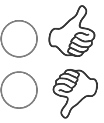 ค่าเป้าหมาย
ปีล่าสุด(ตัวเลข)ผลการดำเนินงานผลการดำเนินงานผลการดำเนินงาน% ความสำเร็จคะแนนตัวชี้วัดค่าเป้าหมาย
ปีล่าสุด(ตัวเลข)256125622563% ความสำเร็จคะแนน2. ตัววัดตามนโยบายและแผนรัฐบาลตัวชี้วัดของการบรรลุผลลัพธ์ของตามนโยบายและแผนรัฐบาล (Agenda base)2. ตัววัดตามนโยบายและแผนรัฐบาลตัวชี้วัดของการบรรลุผลลัพธ์ของตามนโยบายและแผนรัฐบาล (Agenda base)2. ตัววัดตามนโยบายและแผนรัฐบาลตัวชี้วัดของการบรรลุผลลัพธ์ของตามนโยบายและแผนรัฐบาล (Agenda base)2. ตัววัดตามนโยบายและแผนรัฐบาลตัวชี้วัดของการบรรลุผลลัพธ์ของตามนโยบายและแผนรัฐบาล (Agenda base)2. ตัววัดตามนโยบายและแผนรัฐบาลตัวชี้วัดของการบรรลุผลลัพธ์ของตามนโยบายและแผนรัฐบาล (Agenda base)2. ตัววัดตามนโยบายและแผนรัฐบาลตัวชี้วัดของการบรรลุผลลัพธ์ของตามนโยบายและแผนรัฐบาล (Agenda base)2. ตัววัดตามนโยบายและแผนรัฐบาลตัวชี้วัดของการบรรลุผลลัพธ์ของตามนโยบายและแผนรัฐบาล (Agenda base)ตัวชี้วัดค่าเป้าหมาย
ปีล่าสุด(ตัวเลข)ผลการดำเนินงานผลการดำเนินงานผลการดำเนินงาน% ความสำเร็จคะแนนตัวชี้วัดค่าเป้าหมาย
ปีล่าสุด(ตัวเลข)256125622563% ความสำเร็จคะแนน3. การดำเนินการด้านกฎหมายตัวชี้วัดของการบรรลุผลการดำเนินการด้านกฎหมาย3. การดำเนินการด้านกฎหมายตัวชี้วัดของการบรรลุผลการดำเนินการด้านกฎหมาย3. การดำเนินการด้านกฎหมายตัวชี้วัดของการบรรลุผลการดำเนินการด้านกฎหมาย3. การดำเนินการด้านกฎหมายตัวชี้วัดของการบรรลุผลการดำเนินการด้านกฎหมาย3. การดำเนินการด้านกฎหมายตัวชี้วัดของการบรรลุผลการดำเนินการด้านกฎหมาย3. การดำเนินการด้านกฎหมายตัวชี้วัดของการบรรลุผลการดำเนินการด้านกฎหมาย3. การดำเนินการด้านกฎหมายตัวชี้วัดของการบรรลุผลการดำเนินการด้านกฎหมายตัวชี้วัดค่าเป้าหมาย
ปีล่าสุด(ตัวเลข)ผลการดำเนินงานผลการดำเนินงานผลการดำเนินงาน% ความสำเร็จคะแนนตัวชี้วัดค่าเป้าหมาย
ปีล่าสุด(ตัวเลข)256125622563% ความสำเร็จคะแนน4. ตัววัดของการบรรลุตามแผนยุทธศาสตร์*ตัวชี้วัดของการบรรลุผลตามแผนยุทธศาสตร์4. ตัววัดของการบรรลุตามแผนยุทธศาสตร์*ตัวชี้วัดของการบรรลุผลตามแผนยุทธศาสตร์4. ตัววัดของการบรรลุตามแผนยุทธศาสตร์*ตัวชี้วัดของการบรรลุผลตามแผนยุทธศาสตร์4. ตัววัดของการบรรลุตามแผนยุทธศาสตร์*ตัวชี้วัดของการบรรลุผลตามแผนยุทธศาสตร์4. ตัววัดของการบรรลุตามแผนยุทธศาสตร์*ตัวชี้วัดของการบรรลุผลตามแผนยุทธศาสตร์4. ตัววัดของการบรรลุตามแผนยุทธศาสตร์*ตัวชี้วัดของการบรรลุผลตามแผนยุทธศาสตร์4. ตัววัดของการบรรลุตามแผนยุทธศาสตร์*ตัวชี้วัดของการบรรลุผลตามแผนยุทธศาสตร์ตัวชี้วัดค่าเป้าหมาย
ปีล่าสุด(ตัวเลข)ผลการดำเนินงานผลการดำเนินงานผลการดำเนินงาน% ความสำเร็จคะแนนตัวชี้วัดค่าเป้าหมาย
ปีล่าสุด(ตัวเลข)256125622563% ความสำเร็จคะแนน5. การบรรลุตามยุทธศาสตร์อื่น ๆ เช่น การบรรลุตัววัดร่วม การจัดอันดับ เป็นต้นตัวชี้วัดของการบรรลุตามยุทธศาสตร์อื่น ๆ ตามนโยบายของส่วนราชการหรือของรัฐบาล เช่น ตัววัดร่วม ตัววัดที่แสดงถึงการปรับปรุงระดับในการจัดอันดับโดยองค์กรภายนอกประเทศในด้านต่าง ๆ  เป็นต้น5. การบรรลุตามยุทธศาสตร์อื่น ๆ เช่น การบรรลุตัววัดร่วม การจัดอันดับ เป็นต้นตัวชี้วัดของการบรรลุตามยุทธศาสตร์อื่น ๆ ตามนโยบายของส่วนราชการหรือของรัฐบาล เช่น ตัววัดร่วม ตัววัดที่แสดงถึงการปรับปรุงระดับในการจัดอันดับโดยองค์กรภายนอกประเทศในด้านต่าง ๆ  เป็นต้น5. การบรรลุตามยุทธศาสตร์อื่น ๆ เช่น การบรรลุตัววัดร่วม การจัดอันดับ เป็นต้นตัวชี้วัดของการบรรลุตามยุทธศาสตร์อื่น ๆ ตามนโยบายของส่วนราชการหรือของรัฐบาล เช่น ตัววัดร่วม ตัววัดที่แสดงถึงการปรับปรุงระดับในการจัดอันดับโดยองค์กรภายนอกประเทศในด้านต่าง ๆ  เป็นต้น5. การบรรลุตามยุทธศาสตร์อื่น ๆ เช่น การบรรลุตัววัดร่วม การจัดอันดับ เป็นต้นตัวชี้วัดของการบรรลุตามยุทธศาสตร์อื่น ๆ ตามนโยบายของส่วนราชการหรือของรัฐบาล เช่น ตัววัดร่วม ตัววัดที่แสดงถึงการปรับปรุงระดับในการจัดอันดับโดยองค์กรภายนอกประเทศในด้านต่าง ๆ  เป็นต้น5. การบรรลุตามยุทธศาสตร์อื่น ๆ เช่น การบรรลุตัววัดร่วม การจัดอันดับ เป็นต้นตัวชี้วัดของการบรรลุตามยุทธศาสตร์อื่น ๆ ตามนโยบายของส่วนราชการหรือของรัฐบาล เช่น ตัววัดร่วม ตัววัดที่แสดงถึงการปรับปรุงระดับในการจัดอันดับโดยองค์กรภายนอกประเทศในด้านต่าง ๆ  เป็นต้น5. การบรรลุตามยุทธศาสตร์อื่น ๆ เช่น การบรรลุตัววัดร่วม การจัดอันดับ เป็นต้นตัวชี้วัดของการบรรลุตามยุทธศาสตร์อื่น ๆ ตามนโยบายของส่วนราชการหรือของรัฐบาล เช่น ตัววัดร่วม ตัววัดที่แสดงถึงการปรับปรุงระดับในการจัดอันดับโดยองค์กรภายนอกประเทศในด้านต่าง ๆ  เป็นต้น5. การบรรลุตามยุทธศาสตร์อื่น ๆ เช่น การบรรลุตัววัดร่วม การจัดอันดับ เป็นต้นตัวชี้วัดของการบรรลุตามยุทธศาสตร์อื่น ๆ ตามนโยบายของส่วนราชการหรือของรัฐบาล เช่น ตัววัดร่วม ตัววัดที่แสดงถึงการปรับปรุงระดับในการจัดอันดับโดยองค์กรภายนอกประเทศในด้านต่าง ๆ  เป็นต้นตัวชี้วัดค่าเป้าหมาย
ปีล่าสุด(ตัวเลข)ผลการดำเนินงานผลการดำเนินงานผลการดำเนินงาน% ความสำเร็จคะแนนตัวชี้วัดค่าเป้าหมาย
ปีล่าสุด(ตัวเลข)256125622563% ความสำเร็จคะแนน1. ความพึงพอใจของผู้รับบริการและผู้มีส่วนได้ส่วนเสีย*ตัวชี้วัดของการบรรลุผลลัพธ์ของความพึงพอใจของผู้รับบริการและผู้มีส่วนได้ส่วนเสียจากการใช้บริการของส่วนราชการ1. ความพึงพอใจของผู้รับบริการและผู้มีส่วนได้ส่วนเสีย*ตัวชี้วัดของการบรรลุผลลัพธ์ของความพึงพอใจของผู้รับบริการและผู้มีส่วนได้ส่วนเสียจากการใช้บริการของส่วนราชการ1. ความพึงพอใจของผู้รับบริการและผู้มีส่วนได้ส่วนเสีย*ตัวชี้วัดของการบรรลุผลลัพธ์ของความพึงพอใจของผู้รับบริการและผู้มีส่วนได้ส่วนเสียจากการใช้บริการของส่วนราชการ1. ความพึงพอใจของผู้รับบริการและผู้มีส่วนได้ส่วนเสีย*ตัวชี้วัดของการบรรลุผลลัพธ์ของความพึงพอใจของผู้รับบริการและผู้มีส่วนได้ส่วนเสียจากการใช้บริการของส่วนราชการ1. ความพึงพอใจของผู้รับบริการและผู้มีส่วนได้ส่วนเสีย*ตัวชี้วัดของการบรรลุผลลัพธ์ของความพึงพอใจของผู้รับบริการและผู้มีส่วนได้ส่วนเสียจากการใช้บริการของส่วนราชการ1. ความพึงพอใจของผู้รับบริการและผู้มีส่วนได้ส่วนเสีย*ตัวชี้วัดของการบรรลุผลลัพธ์ของความพึงพอใจของผู้รับบริการและผู้มีส่วนได้ส่วนเสียจากการใช้บริการของส่วนราชการ1. ความพึงพอใจของผู้รับบริการและผู้มีส่วนได้ส่วนเสีย*ตัวชี้วัดของการบรรลุผลลัพธ์ของความพึงพอใจของผู้รับบริการและผู้มีส่วนได้ส่วนเสียจากการใช้บริการของส่วนราชการตัวชี้วัดค่าเป้าหมายปีล่าสุด(ตัวเลข)ผลการดำเนินงานผลการดำเนินงานผลการดำเนินงาน% ความสำเร็จคะแนนตัวชี้วัดค่าเป้าหมายปีล่าสุด(ตัวเลข)256125622563% ความสำเร็จคะแนน2. ผลของความผูกพันและการให้ความร่วมมือ*ตัวชี้วัดที่แสดงออกถึงความผูกพันและการให้ความร่วมมือจากประชาชนและผู้เข้ามารับการบริการจากส่วนราชการ2. ผลของความผูกพันและการให้ความร่วมมือ*ตัวชี้วัดที่แสดงออกถึงความผูกพันและการให้ความร่วมมือจากประชาชนและผู้เข้ามารับการบริการจากส่วนราชการ2. ผลของความผูกพันและการให้ความร่วมมือ*ตัวชี้วัดที่แสดงออกถึงความผูกพันและการให้ความร่วมมือจากประชาชนและผู้เข้ามารับการบริการจากส่วนราชการ2. ผลของความผูกพันและการให้ความร่วมมือ*ตัวชี้วัดที่แสดงออกถึงความผูกพันและการให้ความร่วมมือจากประชาชนและผู้เข้ามารับการบริการจากส่วนราชการ2. ผลของความผูกพันและการให้ความร่วมมือ*ตัวชี้วัดที่แสดงออกถึงความผูกพันและการให้ความร่วมมือจากประชาชนและผู้เข้ามารับการบริการจากส่วนราชการ2. ผลของความผูกพันและการให้ความร่วมมือ*ตัวชี้วัดที่แสดงออกถึงความผูกพันและการให้ความร่วมมือจากประชาชนและผู้เข้ามารับการบริการจากส่วนราชการ2. ผลของความผูกพันและการให้ความร่วมมือ*ตัวชี้วัดที่แสดงออกถึงความผูกพันและการให้ความร่วมมือจากประชาชนและผู้เข้ามารับการบริการจากส่วนราชการ2. ผลของความผูกพันและการให้ความร่วมมือ*ตัวชี้วัดที่แสดงออกถึงความผูกพันและการให้ความร่วมมือจากประชาชนและผู้เข้ามารับการบริการจากส่วนราชการ2. ผลของความผูกพันและการให้ความร่วมมือ*ตัวชี้วัดที่แสดงออกถึงความผูกพันและการให้ความร่วมมือจากประชาชนและผู้เข้ามารับการบริการจากส่วนราชการ2. ผลของความผูกพันและการให้ความร่วมมือ*ตัวชี้วัดที่แสดงออกถึงความผูกพันและการให้ความร่วมมือจากประชาชนและผู้เข้ามารับการบริการจากส่วนราชการ2. ผลของความผูกพันและการให้ความร่วมมือ*ตัวชี้วัดที่แสดงออกถึงความผูกพันและการให้ความร่วมมือจากประชาชนและผู้เข้ามารับการบริการจากส่วนราชการ2. ผลของความผูกพันและการให้ความร่วมมือ*ตัวชี้วัดที่แสดงออกถึงความผูกพันและการให้ความร่วมมือจากประชาชนและผู้เข้ามารับการบริการจากส่วนราชการ2. ผลของความผูกพันและการให้ความร่วมมือ*ตัวชี้วัดที่แสดงออกถึงความผูกพันและการให้ความร่วมมือจากประชาชนและผู้เข้ามารับการบริการจากส่วนราชการตัวชี้วัดตัวชี้วัดค่าเป้าหมาย
ปีล่าสุด(ตัวเลข)ผลการดำเนินงานผลการดำเนินงานผลการดำเนินงานผลการดำเนินงานผลการดำเนินงานผลการดำเนินงานผลการดำเนินงาน% ความสำเร็จ% ความสำเร็จคะแนนตัวชี้วัดตัวชี้วัดค่าเป้าหมาย
ปีล่าสุด(ตัวเลข)2561256125622562256325632563% ความสำเร็จ% ความสำเร็จคะแนน3. ผลการดำเนินการด้านโครงการประชารัฐตัวชี้วัดที่แสดงการบรรลุผลหรือความสำเร็จของการดำเนินการด้านโครงการประชารัฐ เช่น ยอดการจำหน่ายสินค้าภายใต้โครงการประชารัฐ3. ผลการดำเนินการด้านโครงการประชารัฐตัวชี้วัดที่แสดงการบรรลุผลหรือความสำเร็จของการดำเนินการด้านโครงการประชารัฐ เช่น ยอดการจำหน่ายสินค้าภายใต้โครงการประชารัฐ3. ผลการดำเนินการด้านโครงการประชารัฐตัวชี้วัดที่แสดงการบรรลุผลหรือความสำเร็จของการดำเนินการด้านโครงการประชารัฐ เช่น ยอดการจำหน่ายสินค้าภายใต้โครงการประชารัฐ3. ผลการดำเนินการด้านโครงการประชารัฐตัวชี้วัดที่แสดงการบรรลุผลหรือความสำเร็จของการดำเนินการด้านโครงการประชารัฐ เช่น ยอดการจำหน่ายสินค้าภายใต้โครงการประชารัฐ3. ผลการดำเนินการด้านโครงการประชารัฐตัวชี้วัดที่แสดงการบรรลุผลหรือความสำเร็จของการดำเนินการด้านโครงการประชารัฐ เช่น ยอดการจำหน่ายสินค้าภายใต้โครงการประชารัฐ3. ผลการดำเนินการด้านโครงการประชารัฐตัวชี้วัดที่แสดงการบรรลุผลหรือความสำเร็จของการดำเนินการด้านโครงการประชารัฐ เช่น ยอดการจำหน่ายสินค้าภายใต้โครงการประชารัฐ3. ผลการดำเนินการด้านโครงการประชารัฐตัวชี้วัดที่แสดงการบรรลุผลหรือความสำเร็จของการดำเนินการด้านโครงการประชารัฐ เช่น ยอดการจำหน่ายสินค้าภายใต้โครงการประชารัฐ3. ผลการดำเนินการด้านโครงการประชารัฐตัวชี้วัดที่แสดงการบรรลุผลหรือความสำเร็จของการดำเนินการด้านโครงการประชารัฐ เช่น ยอดการจำหน่ายสินค้าภายใต้โครงการประชารัฐ3. ผลการดำเนินการด้านโครงการประชารัฐตัวชี้วัดที่แสดงการบรรลุผลหรือความสำเร็จของการดำเนินการด้านโครงการประชารัฐ เช่น ยอดการจำหน่ายสินค้าภายใต้โครงการประชารัฐ3. ผลการดำเนินการด้านโครงการประชารัฐตัวชี้วัดที่แสดงการบรรลุผลหรือความสำเร็จของการดำเนินการด้านโครงการประชารัฐ เช่น ยอดการจำหน่ายสินค้าภายใต้โครงการประชารัฐ3. ผลการดำเนินการด้านโครงการประชารัฐตัวชี้วัดที่แสดงการบรรลุผลหรือความสำเร็จของการดำเนินการด้านโครงการประชารัฐ เช่น ยอดการจำหน่ายสินค้าภายใต้โครงการประชารัฐ3. ผลการดำเนินการด้านโครงการประชารัฐตัวชี้วัดที่แสดงการบรรลุผลหรือความสำเร็จของการดำเนินการด้านโครงการประชารัฐ เช่น ยอดการจำหน่ายสินค้าภายใต้โครงการประชารัฐ3. ผลการดำเนินการด้านโครงการประชารัฐตัวชี้วัดที่แสดงการบรรลุผลหรือความสำเร็จของการดำเนินการด้านโครงการประชารัฐ เช่น ยอดการจำหน่ายสินค้าภายใต้โครงการประชารัฐตัวชี้วัดตัวชี้วัดค่าเป้าหมาย
ปีล่าสุด(ตัวเลข)ผลการดำเนินงานผลการดำเนินงานผลการดำเนินงานผลการดำเนินงานผลการดำเนินงานผลการดำเนินงานผลการดำเนินงานผลการดำเนินงาน% ความสำเร็จคะแนนตัวชี้วัดตัวชี้วัดค่าเป้าหมาย
ปีล่าสุด(ตัวเลข)25612561256225622562256325632563% ความสำเร็จคะแนน4. ผลจากการปรับเปลี่ยนด้านการบริการที่เกิดประโยชน์ต่อผู้รับบริการที่สามารถวัดผลได้ตัวชี้วัดที่สะท้อนถึงผลจากการปรับเปลี่ยนด้านการบริการ และนวัตกรรมการบริการที่เกิดประโยชน์ต่อผู้รับบริการที่สามารถวัดผลได้4. ผลจากการปรับเปลี่ยนด้านการบริการที่เกิดประโยชน์ต่อผู้รับบริการที่สามารถวัดผลได้ตัวชี้วัดที่สะท้อนถึงผลจากการปรับเปลี่ยนด้านการบริการ และนวัตกรรมการบริการที่เกิดประโยชน์ต่อผู้รับบริการที่สามารถวัดผลได้4. ผลจากการปรับเปลี่ยนด้านการบริการที่เกิดประโยชน์ต่อผู้รับบริการที่สามารถวัดผลได้ตัวชี้วัดที่สะท้อนถึงผลจากการปรับเปลี่ยนด้านการบริการ และนวัตกรรมการบริการที่เกิดประโยชน์ต่อผู้รับบริการที่สามารถวัดผลได้4. ผลจากการปรับเปลี่ยนด้านการบริการที่เกิดประโยชน์ต่อผู้รับบริการที่สามารถวัดผลได้ตัวชี้วัดที่สะท้อนถึงผลจากการปรับเปลี่ยนด้านการบริการ และนวัตกรรมการบริการที่เกิดประโยชน์ต่อผู้รับบริการที่สามารถวัดผลได้4. ผลจากการปรับเปลี่ยนด้านการบริการที่เกิดประโยชน์ต่อผู้รับบริการที่สามารถวัดผลได้ตัวชี้วัดที่สะท้อนถึงผลจากการปรับเปลี่ยนด้านการบริการ และนวัตกรรมการบริการที่เกิดประโยชน์ต่อผู้รับบริการที่สามารถวัดผลได้4. ผลจากการปรับเปลี่ยนด้านการบริการที่เกิดประโยชน์ต่อผู้รับบริการที่สามารถวัดผลได้ตัวชี้วัดที่สะท้อนถึงผลจากการปรับเปลี่ยนด้านการบริการ และนวัตกรรมการบริการที่เกิดประโยชน์ต่อผู้รับบริการที่สามารถวัดผลได้4. ผลจากการปรับเปลี่ยนด้านการบริการที่เกิดประโยชน์ต่อผู้รับบริการที่สามารถวัดผลได้ตัวชี้วัดที่สะท้อนถึงผลจากการปรับเปลี่ยนด้านการบริการ และนวัตกรรมการบริการที่เกิดประโยชน์ต่อผู้รับบริการที่สามารถวัดผลได้4. ผลจากการปรับเปลี่ยนด้านการบริการที่เกิดประโยชน์ต่อผู้รับบริการที่สามารถวัดผลได้ตัวชี้วัดที่สะท้อนถึงผลจากการปรับเปลี่ยนด้านการบริการ และนวัตกรรมการบริการที่เกิดประโยชน์ต่อผู้รับบริการที่สามารถวัดผลได้4. ผลจากการปรับเปลี่ยนด้านการบริการที่เกิดประโยชน์ต่อผู้รับบริการที่สามารถวัดผลได้ตัวชี้วัดที่สะท้อนถึงผลจากการปรับเปลี่ยนด้านการบริการ และนวัตกรรมการบริการที่เกิดประโยชน์ต่อผู้รับบริการที่สามารถวัดผลได้4. ผลจากการปรับเปลี่ยนด้านการบริการที่เกิดประโยชน์ต่อผู้รับบริการที่สามารถวัดผลได้ตัวชี้วัดที่สะท้อนถึงผลจากการปรับเปลี่ยนด้านการบริการ และนวัตกรรมการบริการที่เกิดประโยชน์ต่อผู้รับบริการที่สามารถวัดผลได้4. ผลจากการปรับเปลี่ยนด้านการบริการที่เกิดประโยชน์ต่อผู้รับบริการที่สามารถวัดผลได้ตัวชี้วัดที่สะท้อนถึงผลจากการปรับเปลี่ยนด้านการบริการ และนวัตกรรมการบริการที่เกิดประโยชน์ต่อผู้รับบริการที่สามารถวัดผลได้4. ผลจากการปรับเปลี่ยนด้านการบริการที่เกิดประโยชน์ต่อผู้รับบริการที่สามารถวัดผลได้ตัวชี้วัดที่สะท้อนถึงผลจากการปรับเปลี่ยนด้านการบริการ และนวัตกรรมการบริการที่เกิดประโยชน์ต่อผู้รับบริการที่สามารถวัดผลได้4. ผลจากการปรับเปลี่ยนด้านการบริการที่เกิดประโยชน์ต่อผู้รับบริการที่สามารถวัดผลได้ตัวชี้วัดที่สะท้อนถึงผลจากการปรับเปลี่ยนด้านการบริการ และนวัตกรรมการบริการที่เกิดประโยชน์ต่อผู้รับบริการที่สามารถวัดผลได้ตัวชี้วัด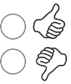 ค่าเป้าหมาย
ปีล่าสุด(ตัวเลข)ค่าเป้าหมาย
ปีล่าสุด(ตัวเลข)ค่าเป้าหมาย
ปีล่าสุด(ตัวเลข)ผลการดำเนินงานผลการดำเนินงานผลการดำเนินงานผลการดำเนินงานผลการดำเนินงานผลการดำเนินงานผลการดำเนินงาน% ความสำเร็จคะแนนตัวชี้วัดค่าเป้าหมาย
ปีล่าสุด(ตัวเลข)ค่าเป้าหมาย
ปีล่าสุด(ตัวเลข)ค่าเป้าหมาย
ปีล่าสุด(ตัวเลข)2561256125622562256225632563% ความสำเร็จคะแนน5. การแก้ไขเรื่องร้องเรียนตัวชี้วัดที่สะท้อนถึงการจัดการข้อร้องเรียนที่ได้รับการแก้ไขอย่างรวดเร็วและเกิดผล5. การแก้ไขเรื่องร้องเรียนตัวชี้วัดที่สะท้อนถึงการจัดการข้อร้องเรียนที่ได้รับการแก้ไขอย่างรวดเร็วและเกิดผล5. การแก้ไขเรื่องร้องเรียนตัวชี้วัดที่สะท้อนถึงการจัดการข้อร้องเรียนที่ได้รับการแก้ไขอย่างรวดเร็วและเกิดผล5. การแก้ไขเรื่องร้องเรียนตัวชี้วัดที่สะท้อนถึงการจัดการข้อร้องเรียนที่ได้รับการแก้ไขอย่างรวดเร็วและเกิดผล5. การแก้ไขเรื่องร้องเรียนตัวชี้วัดที่สะท้อนถึงการจัดการข้อร้องเรียนที่ได้รับการแก้ไขอย่างรวดเร็วและเกิดผล5. การแก้ไขเรื่องร้องเรียนตัวชี้วัดที่สะท้อนถึงการจัดการข้อร้องเรียนที่ได้รับการแก้ไขอย่างรวดเร็วและเกิดผล5. การแก้ไขเรื่องร้องเรียนตัวชี้วัดที่สะท้อนถึงการจัดการข้อร้องเรียนที่ได้รับการแก้ไขอย่างรวดเร็วและเกิดผล5. การแก้ไขเรื่องร้องเรียนตัวชี้วัดที่สะท้อนถึงการจัดการข้อร้องเรียนที่ได้รับการแก้ไขอย่างรวดเร็วและเกิดผล5. การแก้ไขเรื่องร้องเรียนตัวชี้วัดที่สะท้อนถึงการจัดการข้อร้องเรียนที่ได้รับการแก้ไขอย่างรวดเร็วและเกิดผล5. การแก้ไขเรื่องร้องเรียนตัวชี้วัดที่สะท้อนถึงการจัดการข้อร้องเรียนที่ได้รับการแก้ไขอย่างรวดเร็วและเกิดผล5. การแก้ไขเรื่องร้องเรียนตัวชี้วัดที่สะท้อนถึงการจัดการข้อร้องเรียนที่ได้รับการแก้ไขอย่างรวดเร็วและเกิดผล5. การแก้ไขเรื่องร้องเรียนตัวชี้วัดที่สะท้อนถึงการจัดการข้อร้องเรียนที่ได้รับการแก้ไขอย่างรวดเร็วและเกิดผล5. การแก้ไขเรื่องร้องเรียนตัวชี้วัดที่สะท้อนถึงการจัดการข้อร้องเรียนที่ได้รับการแก้ไขอย่างรวดเร็วและเกิดผลตัวชี้วัดค่าเป้าหมาย
ปีล่าสุด(ตัวเลข)ค่าเป้าหมาย
ปีล่าสุด(ตัวเลข)ค่าเป้าหมาย
ปีล่าสุด(ตัวเลข)ผลการดำเนินงานผลการดำเนินงานผลการดำเนินงานผลการดำเนินงานผลการดำเนินงานผลการดำเนินงานผลการดำเนินงาน% ความสำเร็จคะแนนตัวชี้วัดค่าเป้าหมาย
ปีล่าสุด(ตัวเลข)ค่าเป้าหมาย
ปีล่าสุด(ตัวเลข)ค่าเป้าหมาย
ปีล่าสุด(ตัวเลข)2561256125622562256225632563% ความสำเร็จคะแนน1. จำนวนนวัตกรรมต่อบุคลากร*ตัวชี้วัดของการพัฒนานวัตกรรมที่เกิดจากบุคลากรของส่วนราชการ1. จำนวนนวัตกรรมต่อบุคลากร*ตัวชี้วัดของการพัฒนานวัตกรรมที่เกิดจากบุคลากรของส่วนราชการ1. จำนวนนวัตกรรมต่อบุคลากร*ตัวชี้วัดของการพัฒนานวัตกรรมที่เกิดจากบุคลากรของส่วนราชการ1. จำนวนนวัตกรรมต่อบุคลากร*ตัวชี้วัดของการพัฒนานวัตกรรมที่เกิดจากบุคลากรของส่วนราชการ1. จำนวนนวัตกรรมต่อบุคลากร*ตัวชี้วัดของการพัฒนานวัตกรรมที่เกิดจากบุคลากรของส่วนราชการ1. จำนวนนวัตกรรมต่อบุคลากร*ตัวชี้วัดของการพัฒนานวัตกรรมที่เกิดจากบุคลากรของส่วนราชการ1. จำนวนนวัตกรรมต่อบุคลากร*ตัวชี้วัดของการพัฒนานวัตกรรมที่เกิดจากบุคลากรของส่วนราชการ1. จำนวนนวัตกรรมต่อบุคลากร*ตัวชี้วัดของการพัฒนานวัตกรรมที่เกิดจากบุคลากรของส่วนราชการ1. จำนวนนวัตกรรมต่อบุคลากร*ตัวชี้วัดของการพัฒนานวัตกรรมที่เกิดจากบุคลากรของส่วนราชการ1. จำนวนนวัตกรรมต่อบุคลากร*ตัวชี้วัดของการพัฒนานวัตกรรมที่เกิดจากบุคลากรของส่วนราชการ1. จำนวนนวัตกรรมต่อบุคลากร*ตัวชี้วัดของการพัฒนานวัตกรรมที่เกิดจากบุคลากรของส่วนราชการ1. จำนวนนวัตกรรมต่อบุคลากร*ตัวชี้วัดของการพัฒนานวัตกรรมที่เกิดจากบุคลากรของส่วนราชการ1. จำนวนนวัตกรรมต่อบุคลากร*ตัวชี้วัดของการพัฒนานวัตกรรมที่เกิดจากบุคลากรของส่วนราชการตัวชี้วัดตัวชี้วัดค่าเป้าหมาย
ปีล่าสุด(ตัวเลข)ค่าเป้าหมาย
ปีล่าสุด(ตัวเลข)ผลการดำเนินงานผลการดำเนินงานผลการดำเนินงานผลการดำเนินงานผลการดำเนินงาน% ความสำเร็จ% ความสำเร็จคะแนนคะแนนตัวชี้วัดตัวชี้วัดค่าเป้าหมาย
ปีล่าสุด(ตัวเลข)ค่าเป้าหมาย
ปีล่าสุด(ตัวเลข)25612562256225632563% ความสำเร็จ% ความสำเร็จคะแนนคะแนน2. การเรียนรู้และผลการพัฒนา*ตัวชี้วัดของการเรียนรู้และผลการพัฒนาบุคลากรของส่วนราชการ2. การเรียนรู้และผลการพัฒนา*ตัวชี้วัดของการเรียนรู้และผลการพัฒนาบุคลากรของส่วนราชการ2. การเรียนรู้และผลการพัฒนา*ตัวชี้วัดของการเรียนรู้และผลการพัฒนาบุคลากรของส่วนราชการ2. การเรียนรู้และผลการพัฒนา*ตัวชี้วัดของการเรียนรู้และผลการพัฒนาบุคลากรของส่วนราชการ2. การเรียนรู้และผลการพัฒนา*ตัวชี้วัดของการเรียนรู้และผลการพัฒนาบุคลากรของส่วนราชการ2. การเรียนรู้และผลการพัฒนา*ตัวชี้วัดของการเรียนรู้และผลการพัฒนาบุคลากรของส่วนราชการ2. การเรียนรู้และผลการพัฒนา*ตัวชี้วัดของการเรียนรู้และผลการพัฒนาบุคลากรของส่วนราชการ2. การเรียนรู้และผลการพัฒนา*ตัวชี้วัดของการเรียนรู้และผลการพัฒนาบุคลากรของส่วนราชการ2. การเรียนรู้และผลการพัฒนา*ตัวชี้วัดของการเรียนรู้และผลการพัฒนาบุคลากรของส่วนราชการ2. การเรียนรู้และผลการพัฒนา*ตัวชี้วัดของการเรียนรู้และผลการพัฒนาบุคลากรของส่วนราชการ2. การเรียนรู้และผลการพัฒนา*ตัวชี้วัดของการเรียนรู้และผลการพัฒนาบุคลากรของส่วนราชการ2. การเรียนรู้และผลการพัฒนา*ตัวชี้วัดของการเรียนรู้และผลการพัฒนาบุคลากรของส่วนราชการ2. การเรียนรู้และผลการพัฒนา*ตัวชี้วัดของการเรียนรู้และผลการพัฒนาบุคลากรของส่วนราชการตัวชี้วัดตัวชี้วัดค่าเป้าหมาย
ปีล่าสุด(ตัวเลข)ค่าเป้าหมาย
ปีล่าสุด(ตัวเลข)ผลการดำเนินงานผลการดำเนินงานผลการดำเนินงานผลการดำเนินงานผลการดำเนินงาน% ความสำเร็จ% ความสำเร็จคะแนนคะแนนตัวชี้วัดตัวชี้วัดค่าเป้าหมาย
ปีล่าสุด(ตัวเลข)ค่าเป้าหมาย
ปีล่าสุด(ตัวเลข)25612562256225632563% ความสำเร็จ% ความสำเร็จคะแนนคะแนน3. ความก้าวหน้าและการก้าวขึ้นสู่ตำแหน่งตามแผนตัวชี้วัดที่แสดงถึงความก้าวหน้าของบุคลากรและความก้าวขึ้นสู่ตำแหน่งตามแผน3. ความก้าวหน้าและการก้าวขึ้นสู่ตำแหน่งตามแผนตัวชี้วัดที่แสดงถึงความก้าวหน้าของบุคลากรและความก้าวขึ้นสู่ตำแหน่งตามแผน3. ความก้าวหน้าและการก้าวขึ้นสู่ตำแหน่งตามแผนตัวชี้วัดที่แสดงถึงความก้าวหน้าของบุคลากรและความก้าวขึ้นสู่ตำแหน่งตามแผน3. ความก้าวหน้าและการก้าวขึ้นสู่ตำแหน่งตามแผนตัวชี้วัดที่แสดงถึงความก้าวหน้าของบุคลากรและความก้าวขึ้นสู่ตำแหน่งตามแผน3. ความก้าวหน้าและการก้าวขึ้นสู่ตำแหน่งตามแผนตัวชี้วัดที่แสดงถึงความก้าวหน้าของบุคลากรและความก้าวขึ้นสู่ตำแหน่งตามแผน3. ความก้าวหน้าและการก้าวขึ้นสู่ตำแหน่งตามแผนตัวชี้วัดที่แสดงถึงความก้าวหน้าของบุคลากรและความก้าวขึ้นสู่ตำแหน่งตามแผน3. ความก้าวหน้าและการก้าวขึ้นสู่ตำแหน่งตามแผนตัวชี้วัดที่แสดงถึงความก้าวหน้าของบุคลากรและความก้าวขึ้นสู่ตำแหน่งตามแผน3. ความก้าวหน้าและการก้าวขึ้นสู่ตำแหน่งตามแผนตัวชี้วัดที่แสดงถึงความก้าวหน้าของบุคลากรและความก้าวขึ้นสู่ตำแหน่งตามแผน3. ความก้าวหน้าและการก้าวขึ้นสู่ตำแหน่งตามแผนตัวชี้วัดที่แสดงถึงความก้าวหน้าของบุคลากรและความก้าวขึ้นสู่ตำแหน่งตามแผน3. ความก้าวหน้าและการก้าวขึ้นสู่ตำแหน่งตามแผนตัวชี้วัดที่แสดงถึงความก้าวหน้าของบุคลากรและความก้าวขึ้นสู่ตำแหน่งตามแผน3. ความก้าวหน้าและการก้าวขึ้นสู่ตำแหน่งตามแผนตัวชี้วัดที่แสดงถึงความก้าวหน้าของบุคลากรและความก้าวขึ้นสู่ตำแหน่งตามแผน3. ความก้าวหน้าและการก้าวขึ้นสู่ตำแหน่งตามแผนตัวชี้วัดที่แสดงถึงความก้าวหน้าของบุคลากรและความก้าวขึ้นสู่ตำแหน่งตามแผน3. ความก้าวหน้าและการก้าวขึ้นสู่ตำแหน่งตามแผนตัวชี้วัดที่แสดงถึงความก้าวหน้าของบุคลากรและความก้าวขึ้นสู่ตำแหน่งตามแผนตัวชี้วัดค่าเป้าหมาย
ปีล่าสุด(ตัวเลข)ค่าเป้าหมาย
ปีล่าสุด(ตัวเลข)ผลการดำเนินงานผลการดำเนินงานผลการดำเนินงานผลการดำเนินงานผลการดำเนินงานผลการดำเนินงานผลการดำเนินงาน% ความสำเร็จ% ความสำเร็จคะแนนตัวชี้วัดค่าเป้าหมาย
ปีล่าสุด(ตัวเลข)ค่าเป้าหมาย
ปีล่าสุด(ตัวเลข)2561256125612562256225632563% ความสำเร็จ% ความสำเร็จคะแนน4. จำนวนบุคลากรที่ได้รับการแต่งตั้งให้ไปร่วมในภาคีเครือข่ายภายนอกทั้งระดับชาติและนานาชาติตัวชี้วัดที่แสดงถึงบุคลากรของส่วนราชการที่ได้รับการแต่งตั้งให้ไปร่วมในภาคีเครือข่ายภายนอกทั้งระดับชาติและนานาชาติ4. จำนวนบุคลากรที่ได้รับการแต่งตั้งให้ไปร่วมในภาคีเครือข่ายภายนอกทั้งระดับชาติและนานาชาติตัวชี้วัดที่แสดงถึงบุคลากรของส่วนราชการที่ได้รับการแต่งตั้งให้ไปร่วมในภาคีเครือข่ายภายนอกทั้งระดับชาติและนานาชาติ4. จำนวนบุคลากรที่ได้รับการแต่งตั้งให้ไปร่วมในภาคีเครือข่ายภายนอกทั้งระดับชาติและนานาชาติตัวชี้วัดที่แสดงถึงบุคลากรของส่วนราชการที่ได้รับการแต่งตั้งให้ไปร่วมในภาคีเครือข่ายภายนอกทั้งระดับชาติและนานาชาติ4. จำนวนบุคลากรที่ได้รับการแต่งตั้งให้ไปร่วมในภาคีเครือข่ายภายนอกทั้งระดับชาติและนานาชาติตัวชี้วัดที่แสดงถึงบุคลากรของส่วนราชการที่ได้รับการแต่งตั้งให้ไปร่วมในภาคีเครือข่ายภายนอกทั้งระดับชาติและนานาชาติ4. จำนวนบุคลากรที่ได้รับการแต่งตั้งให้ไปร่วมในภาคีเครือข่ายภายนอกทั้งระดับชาติและนานาชาติตัวชี้วัดที่แสดงถึงบุคลากรของส่วนราชการที่ได้รับการแต่งตั้งให้ไปร่วมในภาคีเครือข่ายภายนอกทั้งระดับชาติและนานาชาติ4. จำนวนบุคลากรที่ได้รับการแต่งตั้งให้ไปร่วมในภาคีเครือข่ายภายนอกทั้งระดับชาติและนานาชาติตัวชี้วัดที่แสดงถึงบุคลากรของส่วนราชการที่ได้รับการแต่งตั้งให้ไปร่วมในภาคีเครือข่ายภายนอกทั้งระดับชาติและนานาชาติ4. จำนวนบุคลากรที่ได้รับการแต่งตั้งให้ไปร่วมในภาคีเครือข่ายภายนอกทั้งระดับชาติและนานาชาติตัวชี้วัดที่แสดงถึงบุคลากรของส่วนราชการที่ได้รับการแต่งตั้งให้ไปร่วมในภาคีเครือข่ายภายนอกทั้งระดับชาติและนานาชาติ4. จำนวนบุคลากรที่ได้รับการแต่งตั้งให้ไปร่วมในภาคีเครือข่ายภายนอกทั้งระดับชาติและนานาชาติตัวชี้วัดที่แสดงถึงบุคลากรของส่วนราชการที่ได้รับการแต่งตั้งให้ไปร่วมในภาคีเครือข่ายภายนอกทั้งระดับชาติและนานาชาติ4. จำนวนบุคลากรที่ได้รับการแต่งตั้งให้ไปร่วมในภาคีเครือข่ายภายนอกทั้งระดับชาติและนานาชาติตัวชี้วัดที่แสดงถึงบุคลากรของส่วนราชการที่ได้รับการแต่งตั้งให้ไปร่วมในภาคีเครือข่ายภายนอกทั้งระดับชาติและนานาชาติ4. จำนวนบุคลากรที่ได้รับการแต่งตั้งให้ไปร่วมในภาคีเครือข่ายภายนอกทั้งระดับชาติและนานาชาติตัวชี้วัดที่แสดงถึงบุคลากรของส่วนราชการที่ได้รับการแต่งตั้งให้ไปร่วมในภาคีเครือข่ายภายนอกทั้งระดับชาติและนานาชาติ4. จำนวนบุคลากรที่ได้รับการแต่งตั้งให้ไปร่วมในภาคีเครือข่ายภายนอกทั้งระดับชาติและนานาชาติตัวชี้วัดที่แสดงถึงบุคลากรของส่วนราชการที่ได้รับการแต่งตั้งให้ไปร่วมในภาคีเครือข่ายภายนอกทั้งระดับชาติและนานาชาติ4. จำนวนบุคลากรที่ได้รับการแต่งตั้งให้ไปร่วมในภาคีเครือข่ายภายนอกทั้งระดับชาติและนานาชาติตัวชี้วัดที่แสดงถึงบุคลากรของส่วนราชการที่ได้รับการแต่งตั้งให้ไปร่วมในภาคีเครือข่ายภายนอกทั้งระดับชาติและนานาชาติ4. จำนวนบุคลากรที่ได้รับการแต่งตั้งให้ไปร่วมในภาคีเครือข่ายภายนอกทั้งระดับชาติและนานาชาติตัวชี้วัดที่แสดงถึงบุคลากรของส่วนราชการที่ได้รับการแต่งตั้งให้ไปร่วมในภาคีเครือข่ายภายนอกทั้งระดับชาติและนานาชาติตัวชี้วัดค่าเป้าหมาย
ปีล่าสุด(ตัวเลข)ค่าเป้าหมาย
ปีล่าสุด(ตัวเลข)ผลการดำเนินงานผลการดำเนินงานผลการดำเนินงานผลการดำเนินงานผลการดำเนินงานผลการดำเนินงานผลการดำเนินงาน% ความสำเร็จ% ความสำเร็จคะแนนตัวชี้วัดค่าเป้าหมาย
ปีล่าสุด(ตัวเลข)ค่าเป้าหมาย
ปีล่าสุด(ตัวเลข)2561256125612562256225632563% ความสำเร็จ% ความสำเร็จคะแนน5. จำนวนบุคลากรที่อาสาสมัครในโครงการที่ตอบสนองนโยบายหน่วยงานตัวชี้วัดที่แสดงถึงบุคลากรของส่วนราชการไปเป็นอาสาสมัครในโครงการที่ตอบสนองนโยบายหน่วยงาน5. จำนวนบุคลากรที่อาสาสมัครในโครงการที่ตอบสนองนโยบายหน่วยงานตัวชี้วัดที่แสดงถึงบุคลากรของส่วนราชการไปเป็นอาสาสมัครในโครงการที่ตอบสนองนโยบายหน่วยงาน5. จำนวนบุคลากรที่อาสาสมัครในโครงการที่ตอบสนองนโยบายหน่วยงานตัวชี้วัดที่แสดงถึงบุคลากรของส่วนราชการไปเป็นอาสาสมัครในโครงการที่ตอบสนองนโยบายหน่วยงาน5. จำนวนบุคลากรที่อาสาสมัครในโครงการที่ตอบสนองนโยบายหน่วยงานตัวชี้วัดที่แสดงถึงบุคลากรของส่วนราชการไปเป็นอาสาสมัครในโครงการที่ตอบสนองนโยบายหน่วยงาน5. จำนวนบุคลากรที่อาสาสมัครในโครงการที่ตอบสนองนโยบายหน่วยงานตัวชี้วัดที่แสดงถึงบุคลากรของส่วนราชการไปเป็นอาสาสมัครในโครงการที่ตอบสนองนโยบายหน่วยงาน5. จำนวนบุคลากรที่อาสาสมัครในโครงการที่ตอบสนองนโยบายหน่วยงานตัวชี้วัดที่แสดงถึงบุคลากรของส่วนราชการไปเป็นอาสาสมัครในโครงการที่ตอบสนองนโยบายหน่วยงาน5. จำนวนบุคลากรที่อาสาสมัครในโครงการที่ตอบสนองนโยบายหน่วยงานตัวชี้วัดที่แสดงถึงบุคลากรของส่วนราชการไปเป็นอาสาสมัครในโครงการที่ตอบสนองนโยบายหน่วยงานตัวชี้วัดค่าเป้าหมาย
ปีล่าสุด(ตัวเลข)ผลการดำเนินงานผลการดำเนินงานผลการดำเนินงาน% ความสำเร็จคะแนนตัวชี้วัดค่าเป้าหมาย
ปีล่าสุด(ตัวเลข)256125622563% ความสำเร็จคะแนน1. จำนวนรางวัลที่ได้รับจากภายนอก*ตัวชี้วัดที่แสดงถึงสำเร็จของการเป็นต้นแบบของส่วนราชการที่ได้รับรางวัลจากหน่วยงานภายนอกที่แสดงถึงความสำเร็จในการปรับปรุงกระบวนการ1. จำนวนรางวัลที่ได้รับจากภายนอก*ตัวชี้วัดที่แสดงถึงสำเร็จของการเป็นต้นแบบของส่วนราชการที่ได้รับรางวัลจากหน่วยงานภายนอกที่แสดงถึงความสำเร็จในการปรับปรุงกระบวนการ1. จำนวนรางวัลที่ได้รับจากภายนอก*ตัวชี้วัดที่แสดงถึงสำเร็จของการเป็นต้นแบบของส่วนราชการที่ได้รับรางวัลจากหน่วยงานภายนอกที่แสดงถึงความสำเร็จในการปรับปรุงกระบวนการ1. จำนวนรางวัลที่ได้รับจากภายนอก*ตัวชี้วัดที่แสดงถึงสำเร็จของการเป็นต้นแบบของส่วนราชการที่ได้รับรางวัลจากหน่วยงานภายนอกที่แสดงถึงความสำเร็จในการปรับปรุงกระบวนการ1. จำนวนรางวัลที่ได้รับจากภายนอก*ตัวชี้วัดที่แสดงถึงสำเร็จของการเป็นต้นแบบของส่วนราชการที่ได้รับรางวัลจากหน่วยงานภายนอกที่แสดงถึงความสำเร็จในการปรับปรุงกระบวนการ1. จำนวนรางวัลที่ได้รับจากภายนอก*ตัวชี้วัดที่แสดงถึงสำเร็จของการเป็นต้นแบบของส่วนราชการที่ได้รับรางวัลจากหน่วยงานภายนอกที่แสดงถึงความสำเร็จในการปรับปรุงกระบวนการ1. จำนวนรางวัลที่ได้รับจากภายนอก*ตัวชี้วัดที่แสดงถึงสำเร็จของการเป็นต้นแบบของส่วนราชการที่ได้รับรางวัลจากหน่วยงานภายนอกที่แสดงถึงความสำเร็จในการปรับปรุงกระบวนการ1. จำนวนรางวัลที่ได้รับจากภายนอก*ตัวชี้วัดที่แสดงถึงสำเร็จของการเป็นต้นแบบของส่วนราชการที่ได้รับรางวัลจากหน่วยงานภายนอกที่แสดงถึงความสำเร็จในการปรับปรุงกระบวนการ1. จำนวนรางวัลที่ได้รับจากภายนอก*ตัวชี้วัดที่แสดงถึงสำเร็จของการเป็นต้นแบบของส่วนราชการที่ได้รับรางวัลจากหน่วยงานภายนอกที่แสดงถึงความสำเร็จในการปรับปรุงกระบวนการตัวชี้วัดค่าเป้าหมาย
ปีล่าสุด(ตัวเลข)ผลการดำเนินงานผลการดำเนินงานผลการดำเนินงานผลการดำเนินงาน% ความสำเร็จคะแนนคะแนนตัวชี้วัดค่าเป้าหมาย
ปีล่าสุด(ตัวเลข)2561256225632563% ความสำเร็จคะแนนคะแนน2. จำนวน Best practice*ตัวชี้วัดที่แสดงถึงสำเร็จของการเป็นต้นแบบของส่วนราชการที่เป็น Best practice2. จำนวน Best practice*ตัวชี้วัดที่แสดงถึงสำเร็จของการเป็นต้นแบบของส่วนราชการที่เป็น Best practice2. จำนวน Best practice*ตัวชี้วัดที่แสดงถึงสำเร็จของการเป็นต้นแบบของส่วนราชการที่เป็น Best practice2. จำนวน Best practice*ตัวชี้วัดที่แสดงถึงสำเร็จของการเป็นต้นแบบของส่วนราชการที่เป็น Best practice2. จำนวน Best practice*ตัวชี้วัดที่แสดงถึงสำเร็จของการเป็นต้นแบบของส่วนราชการที่เป็น Best practice2. จำนวน Best practice*ตัวชี้วัดที่แสดงถึงสำเร็จของการเป็นต้นแบบของส่วนราชการที่เป็น Best practice2. จำนวน Best practice*ตัวชี้วัดที่แสดงถึงสำเร็จของการเป็นต้นแบบของส่วนราชการที่เป็น Best practice2. จำนวน Best practice*ตัวชี้วัดที่แสดงถึงสำเร็จของการเป็นต้นแบบของส่วนราชการที่เป็น Best practice2. จำนวน Best practice*ตัวชี้วัดที่แสดงถึงสำเร็จของการเป็นต้นแบบของส่วนราชการที่เป็น Best practiceตัวชี้วัดค่าเป้าหมาย
ปีล่าสุด(ตัวเลข)ผลการดำเนินงานผลการดำเนินงานผลการดำเนินงาน% ความสำเร็จ% ความสำเร็จ% ความสำเร็จคะแนนตัวชี้วัดค่าเป้าหมาย
ปีล่าสุด(ตัวเลข)256125622563% ความสำเร็จ% ความสำเร็จ% ความสำเร็จคะแนน3. จำนวนรางวัลที่ได้รับจากหน่วยงานระดับกรม/ระดับกระทรวงตัวชี้วัดที่แสดงถึงสำเร็จของการเป็นต้นแบบของส่วนราชการ ได้แก่ - รางวัลระดับกรม เป็นรางวัลที่ส่วนราชการระดับกรมมอบให้หน่วยงานย่อยในสังกัด - รางวัลระดับกระทรวง เป็นรางวัลที่มอบให้กับส่วนราชการระดับกรมในสังกัด3. จำนวนรางวัลที่ได้รับจากหน่วยงานระดับกรม/ระดับกระทรวงตัวชี้วัดที่แสดงถึงสำเร็จของการเป็นต้นแบบของส่วนราชการ ได้แก่ - รางวัลระดับกรม เป็นรางวัลที่ส่วนราชการระดับกรมมอบให้หน่วยงานย่อยในสังกัด - รางวัลระดับกระทรวง เป็นรางวัลที่มอบให้กับส่วนราชการระดับกรมในสังกัด3. จำนวนรางวัลที่ได้รับจากหน่วยงานระดับกรม/ระดับกระทรวงตัวชี้วัดที่แสดงถึงสำเร็จของการเป็นต้นแบบของส่วนราชการ ได้แก่ - รางวัลระดับกรม เป็นรางวัลที่ส่วนราชการระดับกรมมอบให้หน่วยงานย่อยในสังกัด - รางวัลระดับกระทรวง เป็นรางวัลที่มอบให้กับส่วนราชการระดับกรมในสังกัด3. จำนวนรางวัลที่ได้รับจากหน่วยงานระดับกรม/ระดับกระทรวงตัวชี้วัดที่แสดงถึงสำเร็จของการเป็นต้นแบบของส่วนราชการ ได้แก่ - รางวัลระดับกรม เป็นรางวัลที่ส่วนราชการระดับกรมมอบให้หน่วยงานย่อยในสังกัด - รางวัลระดับกระทรวง เป็นรางวัลที่มอบให้กับส่วนราชการระดับกรมในสังกัด3. จำนวนรางวัลที่ได้รับจากหน่วยงานระดับกรม/ระดับกระทรวงตัวชี้วัดที่แสดงถึงสำเร็จของการเป็นต้นแบบของส่วนราชการ ได้แก่ - รางวัลระดับกรม เป็นรางวัลที่ส่วนราชการระดับกรมมอบให้หน่วยงานย่อยในสังกัด - รางวัลระดับกระทรวง เป็นรางวัลที่มอบให้กับส่วนราชการระดับกรมในสังกัด3. จำนวนรางวัลที่ได้รับจากหน่วยงานระดับกรม/ระดับกระทรวงตัวชี้วัดที่แสดงถึงสำเร็จของการเป็นต้นแบบของส่วนราชการ ได้แก่ - รางวัลระดับกรม เป็นรางวัลที่ส่วนราชการระดับกรมมอบให้หน่วยงานย่อยในสังกัด - รางวัลระดับกระทรวง เป็นรางวัลที่มอบให้กับส่วนราชการระดับกรมในสังกัด3. จำนวนรางวัลที่ได้รับจากหน่วยงานระดับกรม/ระดับกระทรวงตัวชี้วัดที่แสดงถึงสำเร็จของการเป็นต้นแบบของส่วนราชการ ได้แก่ - รางวัลระดับกรม เป็นรางวัลที่ส่วนราชการระดับกรมมอบให้หน่วยงานย่อยในสังกัด - รางวัลระดับกระทรวง เป็นรางวัลที่มอบให้กับส่วนราชการระดับกรมในสังกัด3. จำนวนรางวัลที่ได้รับจากหน่วยงานระดับกรม/ระดับกระทรวงตัวชี้วัดที่แสดงถึงสำเร็จของการเป็นต้นแบบของส่วนราชการ ได้แก่ - รางวัลระดับกรม เป็นรางวัลที่ส่วนราชการระดับกรมมอบให้หน่วยงานย่อยในสังกัด - รางวัลระดับกระทรวง เป็นรางวัลที่มอบให้กับส่วนราชการระดับกรมในสังกัด3. จำนวนรางวัลที่ได้รับจากหน่วยงานระดับกรม/ระดับกระทรวงตัวชี้วัดที่แสดงถึงสำเร็จของการเป็นต้นแบบของส่วนราชการ ได้แก่ - รางวัลระดับกรม เป็นรางวัลที่ส่วนราชการระดับกรมมอบให้หน่วยงานย่อยในสังกัด - รางวัลระดับกระทรวง เป็นรางวัลที่มอบให้กับส่วนราชการระดับกรมในสังกัด3. จำนวนรางวัลที่ได้รับจากหน่วยงานระดับกรม/ระดับกระทรวงตัวชี้วัดที่แสดงถึงสำเร็จของการเป็นต้นแบบของส่วนราชการ ได้แก่ - รางวัลระดับกรม เป็นรางวัลที่ส่วนราชการระดับกรมมอบให้หน่วยงานย่อยในสังกัด - รางวัลระดับกระทรวง เป็นรางวัลที่มอบให้กับส่วนราชการระดับกรมในสังกัด3. จำนวนรางวัลที่ได้รับจากหน่วยงานระดับกรม/ระดับกระทรวงตัวชี้วัดที่แสดงถึงสำเร็จของการเป็นต้นแบบของส่วนราชการ ได้แก่ - รางวัลระดับกรม เป็นรางวัลที่ส่วนราชการระดับกรมมอบให้หน่วยงานย่อยในสังกัด - รางวัลระดับกระทรวง เป็นรางวัลที่มอบให้กับส่วนราชการระดับกรมในสังกัด3. จำนวนรางวัลที่ได้รับจากหน่วยงานระดับกรม/ระดับกระทรวงตัวชี้วัดที่แสดงถึงสำเร็จของการเป็นต้นแบบของส่วนราชการ ได้แก่ - รางวัลระดับกรม เป็นรางวัลที่ส่วนราชการระดับกรมมอบให้หน่วยงานย่อยในสังกัด - รางวัลระดับกระทรวง เป็นรางวัลที่มอบให้กับส่วนราชการระดับกรมในสังกัดตัวชี้วัดค่าเป้าหมายปีล่าสุด(ตัวเลข)ผลการดำเนินงานผลการดำเนินงานผลการดำเนินงานผลการดำเนินงานผลการดำเนินงานผลการดำเนินงานผลการดำเนินงาน% ความสำเร็จ% ความสำเร็จคะแนนตัวชี้วัดค่าเป้าหมายปีล่าสุด(ตัวเลข)2561256125612562256225632563% ความสำเร็จ% ความสำเร็จคะแนน4. การจัดอันดับในระดับนานาชาติตัวชี้วัดที่แสดงถึงสำเร็จของการแข่งขัน โดยได้รับการจัดอันดับในระดับนานาชาติ4. การจัดอันดับในระดับนานาชาติตัวชี้วัดที่แสดงถึงสำเร็จของการแข่งขัน โดยได้รับการจัดอันดับในระดับนานาชาติ4. การจัดอันดับในระดับนานาชาติตัวชี้วัดที่แสดงถึงสำเร็จของการแข่งขัน โดยได้รับการจัดอันดับในระดับนานาชาติ4. การจัดอันดับในระดับนานาชาติตัวชี้วัดที่แสดงถึงสำเร็จของการแข่งขัน โดยได้รับการจัดอันดับในระดับนานาชาติ4. การจัดอันดับในระดับนานาชาติตัวชี้วัดที่แสดงถึงสำเร็จของการแข่งขัน โดยได้รับการจัดอันดับในระดับนานาชาติ4. การจัดอันดับในระดับนานาชาติตัวชี้วัดที่แสดงถึงสำเร็จของการแข่งขัน โดยได้รับการจัดอันดับในระดับนานาชาติ4. การจัดอันดับในระดับนานาชาติตัวชี้วัดที่แสดงถึงสำเร็จของการแข่งขัน โดยได้รับการจัดอันดับในระดับนานาชาติ4. การจัดอันดับในระดับนานาชาติตัวชี้วัดที่แสดงถึงสำเร็จของการแข่งขัน โดยได้รับการจัดอันดับในระดับนานาชาติ4. การจัดอันดับในระดับนานาชาติตัวชี้วัดที่แสดงถึงสำเร็จของการแข่งขัน โดยได้รับการจัดอันดับในระดับนานาชาติ4. การจัดอันดับในระดับนานาชาติตัวชี้วัดที่แสดงถึงสำเร็จของการแข่งขัน โดยได้รับการจัดอันดับในระดับนานาชาติ4. การจัดอันดับในระดับนานาชาติตัวชี้วัดที่แสดงถึงสำเร็จของการแข่งขัน โดยได้รับการจัดอันดับในระดับนานาชาติ4. การจัดอันดับในระดับนานาชาติตัวชี้วัดที่แสดงถึงสำเร็จของการแข่งขัน โดยได้รับการจัดอันดับในระดับนานาชาติตัวชี้วัดค่าเป้าหมายปีล่าสุด(ตัวเลข)ค่าเป้าหมายปีล่าสุด(ตัวเลข)ผลการดำเนินงานผลการดำเนินงานผลการดำเนินงานผลการดำเนินงานผลการดำเนินงานผลการดำเนินงาน% ความสำเร็จ% ความสำเร็จคะแนนตัวชี้วัดค่าเป้าหมายปีล่าสุด(ตัวเลข)ค่าเป้าหมายปีล่าสุด(ตัวเลข)256125612562256225632563% ความสำเร็จ% ความสำเร็จคะแนน5. จำนวนบุคลากรที่ได้รับการยกย่องจากภายนอกตัวชี้วัดที่แสดงถึงสำเร็จของการเป็นต้นแบบของส่วนราชการ โดยมีบุคลากรของตนเองได้รับการยกย่อง
จากภายนอก5. จำนวนบุคลากรที่ได้รับการยกย่องจากภายนอกตัวชี้วัดที่แสดงถึงสำเร็จของการเป็นต้นแบบของส่วนราชการ โดยมีบุคลากรของตนเองได้รับการยกย่อง
จากภายนอก5. จำนวนบุคลากรที่ได้รับการยกย่องจากภายนอกตัวชี้วัดที่แสดงถึงสำเร็จของการเป็นต้นแบบของส่วนราชการ โดยมีบุคลากรของตนเองได้รับการยกย่อง
จากภายนอก5. จำนวนบุคลากรที่ได้รับการยกย่องจากภายนอกตัวชี้วัดที่แสดงถึงสำเร็จของการเป็นต้นแบบของส่วนราชการ โดยมีบุคลากรของตนเองได้รับการยกย่อง
จากภายนอก5. จำนวนบุคลากรที่ได้รับการยกย่องจากภายนอกตัวชี้วัดที่แสดงถึงสำเร็จของการเป็นต้นแบบของส่วนราชการ โดยมีบุคลากรของตนเองได้รับการยกย่อง
จากภายนอก5. จำนวนบุคลากรที่ได้รับการยกย่องจากภายนอกตัวชี้วัดที่แสดงถึงสำเร็จของการเป็นต้นแบบของส่วนราชการ โดยมีบุคลากรของตนเองได้รับการยกย่อง
จากภายนอก5. จำนวนบุคลากรที่ได้รับการยกย่องจากภายนอกตัวชี้วัดที่แสดงถึงสำเร็จของการเป็นต้นแบบของส่วนราชการ โดยมีบุคลากรของตนเองได้รับการยกย่อง
จากภายนอก5. จำนวนบุคลากรที่ได้รับการยกย่องจากภายนอกตัวชี้วัดที่แสดงถึงสำเร็จของการเป็นต้นแบบของส่วนราชการ โดยมีบุคลากรของตนเองได้รับการยกย่อง
จากภายนอก5. จำนวนบุคลากรที่ได้รับการยกย่องจากภายนอกตัวชี้วัดที่แสดงถึงสำเร็จของการเป็นต้นแบบของส่วนราชการ โดยมีบุคลากรของตนเองได้รับการยกย่อง
จากภายนอก5. จำนวนบุคลากรที่ได้รับการยกย่องจากภายนอกตัวชี้วัดที่แสดงถึงสำเร็จของการเป็นต้นแบบของส่วนราชการ โดยมีบุคลากรของตนเองได้รับการยกย่อง
จากภายนอก5. จำนวนบุคลากรที่ได้รับการยกย่องจากภายนอกตัวชี้วัดที่แสดงถึงสำเร็จของการเป็นต้นแบบของส่วนราชการ โดยมีบุคลากรของตนเองได้รับการยกย่อง
จากภายนอก5. จำนวนบุคลากรที่ได้รับการยกย่องจากภายนอกตัวชี้วัดที่แสดงถึงสำเร็จของการเป็นต้นแบบของส่วนราชการ โดยมีบุคลากรของตนเองได้รับการยกย่อง
จากภายนอกตัวชี้วัดค่าเป้าหมายปีล่าสุด(ตัวเลข)ผลการดำเนินงานผลการดำเนินงานผลการดำเนินงานผลการดำเนินงานผลการดำเนินงานผลการดำเนินงาน% ความสำเร็จ% ความสำเร็จคะแนนคะแนนตัวชี้วัดค่าเป้าหมายปีล่าสุด(ตัวเลข)256125612562256225632563% ความสำเร็จ% ความสำเร็จคะแนนคะแนน1. การบรรลุผลของตัววัดร่วม* (กระบวนการที่ดำเนินการข้ามหลายหน่วยงาน)ตัวชี้วัดของการบรรลุผลลัพธ์การบรรลุผลของตัววัดร่วม ในการมีกระบวนการที่ดำเนินการข้ามหลายหน่วยงานของส่วนราชการ (Area base)1. การบรรลุผลของตัววัดร่วม* (กระบวนการที่ดำเนินการข้ามหลายหน่วยงาน)ตัวชี้วัดของการบรรลุผลลัพธ์การบรรลุผลของตัววัดร่วม ในการมีกระบวนการที่ดำเนินการข้ามหลายหน่วยงานของส่วนราชการ (Area base)1. การบรรลุผลของตัววัดร่วม* (กระบวนการที่ดำเนินการข้ามหลายหน่วยงาน)ตัวชี้วัดของการบรรลุผลลัพธ์การบรรลุผลของตัววัดร่วม ในการมีกระบวนการที่ดำเนินการข้ามหลายหน่วยงานของส่วนราชการ (Area base)1. การบรรลุผลของตัววัดร่วม* (กระบวนการที่ดำเนินการข้ามหลายหน่วยงาน)ตัวชี้วัดของการบรรลุผลลัพธ์การบรรลุผลของตัววัดร่วม ในการมีกระบวนการที่ดำเนินการข้ามหลายหน่วยงานของส่วนราชการ (Area base)1. การบรรลุผลของตัววัดร่วม* (กระบวนการที่ดำเนินการข้ามหลายหน่วยงาน)ตัวชี้วัดของการบรรลุผลลัพธ์การบรรลุผลของตัววัดร่วม ในการมีกระบวนการที่ดำเนินการข้ามหลายหน่วยงานของส่วนราชการ (Area base)1. การบรรลุผลของตัววัดร่วม* (กระบวนการที่ดำเนินการข้ามหลายหน่วยงาน)ตัวชี้วัดของการบรรลุผลลัพธ์การบรรลุผลของตัววัดร่วม ในการมีกระบวนการที่ดำเนินการข้ามหลายหน่วยงานของส่วนราชการ (Area base)1. การบรรลุผลของตัววัดร่วม* (กระบวนการที่ดำเนินการข้ามหลายหน่วยงาน)ตัวชี้วัดของการบรรลุผลลัพธ์การบรรลุผลของตัววัดร่วม ในการมีกระบวนการที่ดำเนินการข้ามหลายหน่วยงานของส่วนราชการ (Area base)ตัวชี้วัดค่าเป้าหมาย
ปีล่าสุด(ตัวเลข)ผลการดำเนินงานผลการดำเนินงานผลการดำเนินงาน% ความสำเร็จคะแนนตัวชี้วัดค่าเป้าหมาย
ปีล่าสุด(ตัวเลข)256125622563% ความสำเร็จคะแนน2. ตัววัดผลกระทบจากการดำเนินการที่มีต่อด้านเศรษฐกิจตัวชี้วัดที่สะท้อนถึงผลกระทบจากการดำเนินการที่มีต่อด้านเศรษฐกิจ2. ตัววัดผลกระทบจากการดำเนินการที่มีต่อด้านเศรษฐกิจตัวชี้วัดที่สะท้อนถึงผลกระทบจากการดำเนินการที่มีต่อด้านเศรษฐกิจ2. ตัววัดผลกระทบจากการดำเนินการที่มีต่อด้านเศรษฐกิจตัวชี้วัดที่สะท้อนถึงผลกระทบจากการดำเนินการที่มีต่อด้านเศรษฐกิจ2. ตัววัดผลกระทบจากการดำเนินการที่มีต่อด้านเศรษฐกิจตัวชี้วัดที่สะท้อนถึงผลกระทบจากการดำเนินการที่มีต่อด้านเศรษฐกิจ2. ตัววัดผลกระทบจากการดำเนินการที่มีต่อด้านเศรษฐกิจตัวชี้วัดที่สะท้อนถึงผลกระทบจากการดำเนินการที่มีต่อด้านเศรษฐกิจ2. ตัววัดผลกระทบจากการดำเนินการที่มีต่อด้านเศรษฐกิจตัวชี้วัดที่สะท้อนถึงผลกระทบจากการดำเนินการที่มีต่อด้านเศรษฐกิจ2. ตัววัดผลกระทบจากการดำเนินการที่มีต่อด้านเศรษฐกิจตัวชี้วัดที่สะท้อนถึงผลกระทบจากการดำเนินการที่มีต่อด้านเศรษฐกิจตัวชี้วัดค่าเป้าหมาย
ปีล่าสุด(ตัวเลข)ผลการดำเนินงานผลการดำเนินงานผลการดำเนินงาน% ความสำเร็จคะแนนตัวชี้วัดค่าเป้าหมาย
ปีล่าสุด(ตัวเลข)256125622563% ความสำเร็จคะแนน3. ตัววัดผลกระทบจากการดำเนินการที่มีต่อด้านสังคม ตัวชี้วัดที่สะท้อนถึงผลกระทบจากการดำเนินการที่มีต่อด้านสังคม3. ตัววัดผลกระทบจากการดำเนินการที่มีต่อด้านสังคม ตัวชี้วัดที่สะท้อนถึงผลกระทบจากการดำเนินการที่มีต่อด้านสังคม3. ตัววัดผลกระทบจากการดำเนินการที่มีต่อด้านสังคม ตัวชี้วัดที่สะท้อนถึงผลกระทบจากการดำเนินการที่มีต่อด้านสังคม3. ตัววัดผลกระทบจากการดำเนินการที่มีต่อด้านสังคม ตัวชี้วัดที่สะท้อนถึงผลกระทบจากการดำเนินการที่มีต่อด้านสังคม3. ตัววัดผลกระทบจากการดำเนินการที่มีต่อด้านสังคม ตัวชี้วัดที่สะท้อนถึงผลกระทบจากการดำเนินการที่มีต่อด้านสังคม3. ตัววัดผลกระทบจากการดำเนินการที่มีต่อด้านสังคม ตัวชี้วัดที่สะท้อนถึงผลกระทบจากการดำเนินการที่มีต่อด้านสังคม3. ตัววัดผลกระทบจากการดำเนินการที่มีต่อด้านสังคม ตัวชี้วัดที่สะท้อนถึงผลกระทบจากการดำเนินการที่มีต่อด้านสังคมตัวชี้วัดค่าเป้าหมาย
ปีล่าสุด(ตัวเลข)ผลการดำเนินงานผลการดำเนินงานผลการดำเนินงาน% ความสำเร็จคะแนนตัวชี้วัดค่าเป้าหมาย
ปีล่าสุด(ตัวเลข)256125622563% ความสำเร็จคะแนน4. ตัววัดผลกระทบจากการดำเนินการที่มีต่อด้านสาธารณสุข ตัวชี้วัดที่สะท้อนถึงผลกระทบจากการดำเนินการที่มีต่อด้านสาธารณสุข4. ตัววัดผลกระทบจากการดำเนินการที่มีต่อด้านสาธารณสุข ตัวชี้วัดที่สะท้อนถึงผลกระทบจากการดำเนินการที่มีต่อด้านสาธารณสุข4. ตัววัดผลกระทบจากการดำเนินการที่มีต่อด้านสาธารณสุข ตัวชี้วัดที่สะท้อนถึงผลกระทบจากการดำเนินการที่มีต่อด้านสาธารณสุข4. ตัววัดผลกระทบจากการดำเนินการที่มีต่อด้านสาธารณสุข ตัวชี้วัดที่สะท้อนถึงผลกระทบจากการดำเนินการที่มีต่อด้านสาธารณสุข4. ตัววัดผลกระทบจากการดำเนินการที่มีต่อด้านสาธารณสุข ตัวชี้วัดที่สะท้อนถึงผลกระทบจากการดำเนินการที่มีต่อด้านสาธารณสุข4. ตัววัดผลกระทบจากการดำเนินการที่มีต่อด้านสาธารณสุข ตัวชี้วัดที่สะท้อนถึงผลกระทบจากการดำเนินการที่มีต่อด้านสาธารณสุข4. ตัววัดผลกระทบจากการดำเนินการที่มีต่อด้านสาธารณสุข ตัวชี้วัดที่สะท้อนถึงผลกระทบจากการดำเนินการที่มีต่อด้านสาธารณสุขตัวชี้วัดค่าเป้าหมาย
ปีล่าสุด(ตัวเลข)ผลการดำเนินงานผลการดำเนินงานผลการดำเนินงาน% ความสำเร็จคะแนนตัวชี้วัดค่าเป้าหมาย
ปีล่าสุด(ตัวเลข)256125622563% ความสำเร็จคะแนน5. ตัววัดผลกระทบจากการดำเนินการที่มีต่อด้านสิ่งแวดล้อมตัวชี้วัดที่สะท้อนถึงผลกระทบจากการดำเนินการที่มีต่อด้านสิ่งแวดล้อม5. ตัววัดผลกระทบจากการดำเนินการที่มีต่อด้านสิ่งแวดล้อมตัวชี้วัดที่สะท้อนถึงผลกระทบจากการดำเนินการที่มีต่อด้านสิ่งแวดล้อม5. ตัววัดผลกระทบจากการดำเนินการที่มีต่อด้านสิ่งแวดล้อมตัวชี้วัดที่สะท้อนถึงผลกระทบจากการดำเนินการที่มีต่อด้านสิ่งแวดล้อม5. ตัววัดผลกระทบจากการดำเนินการที่มีต่อด้านสิ่งแวดล้อมตัวชี้วัดที่สะท้อนถึงผลกระทบจากการดำเนินการที่มีต่อด้านสิ่งแวดล้อม5. ตัววัดผลกระทบจากการดำเนินการที่มีต่อด้านสิ่งแวดล้อมตัวชี้วัดที่สะท้อนถึงผลกระทบจากการดำเนินการที่มีต่อด้านสิ่งแวดล้อม5. ตัววัดผลกระทบจากการดำเนินการที่มีต่อด้านสิ่งแวดล้อมตัวชี้วัดที่สะท้อนถึงผลกระทบจากการดำเนินการที่มีต่อด้านสิ่งแวดล้อม5. ตัววัดผลกระทบจากการดำเนินการที่มีต่อด้านสิ่งแวดล้อมตัวชี้วัดที่สะท้อนถึงผลกระทบจากการดำเนินการที่มีต่อด้านสิ่งแวดล้อมตัวชี้วัดค่าเป้าหมาย
ปีล่าสุด(ตัวเลข)ผลการดำเนินงานผลการดำเนินงานผลการดำเนินงาน% ความสำเร็จคะแนนตัวชี้วัดค่าเป้าหมาย
ปีล่าสุด(ตัวเลข)256125622563% ความสำเร็จคะแนน1. การลดต้นทุน*(ทั้งในระดับกระบวนการที่เกิดจากการปรับปรุงงาน และการนำเทคโนโลยีดิจิทัลมาใช้)ตัวชี้วัดของการลดต้นทุนทั้งในระดับกระบวนการอันเกิดจากการปรับปรุงงาน และการนำเทคโนโลยีดิจิทัลมาใช้เพื่อลดต้นทุนในการทำงาน1. การลดต้นทุน*(ทั้งในระดับกระบวนการที่เกิดจากการปรับปรุงงาน และการนำเทคโนโลยีดิจิทัลมาใช้)ตัวชี้วัดของการลดต้นทุนทั้งในระดับกระบวนการอันเกิดจากการปรับปรุงงาน และการนำเทคโนโลยีดิจิทัลมาใช้เพื่อลดต้นทุนในการทำงาน1. การลดต้นทุน*(ทั้งในระดับกระบวนการที่เกิดจากการปรับปรุงงาน และการนำเทคโนโลยีดิจิทัลมาใช้)ตัวชี้วัดของการลดต้นทุนทั้งในระดับกระบวนการอันเกิดจากการปรับปรุงงาน และการนำเทคโนโลยีดิจิทัลมาใช้เพื่อลดต้นทุนในการทำงาน1. การลดต้นทุน*(ทั้งในระดับกระบวนการที่เกิดจากการปรับปรุงงาน และการนำเทคโนโลยีดิจิทัลมาใช้)ตัวชี้วัดของการลดต้นทุนทั้งในระดับกระบวนการอันเกิดจากการปรับปรุงงาน และการนำเทคโนโลยีดิจิทัลมาใช้เพื่อลดต้นทุนในการทำงาน1. การลดต้นทุน*(ทั้งในระดับกระบวนการที่เกิดจากการปรับปรุงงาน และการนำเทคโนโลยีดิจิทัลมาใช้)ตัวชี้วัดของการลดต้นทุนทั้งในระดับกระบวนการอันเกิดจากการปรับปรุงงาน และการนำเทคโนโลยีดิจิทัลมาใช้เพื่อลดต้นทุนในการทำงาน1. การลดต้นทุน*(ทั้งในระดับกระบวนการที่เกิดจากการปรับปรุงงาน และการนำเทคโนโลยีดิจิทัลมาใช้)ตัวชี้วัดของการลดต้นทุนทั้งในระดับกระบวนการอันเกิดจากการปรับปรุงงาน และการนำเทคโนโลยีดิจิทัลมาใช้เพื่อลดต้นทุนในการทำงาน1. การลดต้นทุน*(ทั้งในระดับกระบวนการที่เกิดจากการปรับปรุงงาน และการนำเทคโนโลยีดิจิทัลมาใช้)ตัวชี้วัดของการลดต้นทุนทั้งในระดับกระบวนการอันเกิดจากการปรับปรุงงาน และการนำเทคโนโลยีดิจิทัลมาใช้เพื่อลดต้นทุนในการทำงานตัวชี้วัดค่าเป้าหมาย
ปีล่าสุด(ตัวเลข)ผลการดำเนินงานผลการดำเนินงานผลการดำเนินงาน% ความสำเร็จคะแนนตัวชี้วัดค่าเป้าหมาย
ปีล่าสุด(ตัวเลข)256125622563% ความสำเร็จคะแนน2. จำนวนนวัตกรรมของการปรับปรุงกระบวนการตัวชี้วัดของนวัตกรรมการปรับปรุงกระบวนการ2. จำนวนนวัตกรรมของการปรับปรุงกระบวนการตัวชี้วัดของนวัตกรรมการปรับปรุงกระบวนการ2. จำนวนนวัตกรรมของการปรับปรุงกระบวนการตัวชี้วัดของนวัตกรรมการปรับปรุงกระบวนการ2. จำนวนนวัตกรรมของการปรับปรุงกระบวนการตัวชี้วัดของนวัตกรรมการปรับปรุงกระบวนการ2. จำนวนนวัตกรรมของการปรับปรุงกระบวนการตัวชี้วัดของนวัตกรรมการปรับปรุงกระบวนการ2. จำนวนนวัตกรรมของการปรับปรุงกระบวนการตัวชี้วัดของนวัตกรรมการปรับปรุงกระบวนการ2. จำนวนนวัตกรรมของการปรับปรุงกระบวนการตัวชี้วัดของนวัตกรรมการปรับปรุงกระบวนการตัวชี้วัดค่าเป้าหมาย
ปีล่าสุด(ตัวเลข)ผลการดำเนินงานผลการดำเนินงานผลการดำเนินงาน% ความสำเร็จคะแนนตัวชี้วัดค่าเป้าหมาย
ปีล่าสุด(ตัวเลข)256125622563% ความสำเร็จคะแนน3. ผลการปรับปรุงจากการใช้เทคโนโลยีดิจิทัล*ตัวชี้วัดผลลัพธ์ของการปรับปรุงกระบวนการ และการบริการจากการใช้ดิจิทัลเทคโนโลยี ทั้งทางตรง
และทางอ้อม3. ผลการปรับปรุงจากการใช้เทคโนโลยีดิจิทัล*ตัวชี้วัดผลลัพธ์ของการปรับปรุงกระบวนการ และการบริการจากการใช้ดิจิทัลเทคโนโลยี ทั้งทางตรง
และทางอ้อม3. ผลการปรับปรุงจากการใช้เทคโนโลยีดิจิทัล*ตัวชี้วัดผลลัพธ์ของการปรับปรุงกระบวนการ และการบริการจากการใช้ดิจิทัลเทคโนโลยี ทั้งทางตรง
และทางอ้อม3. ผลการปรับปรุงจากการใช้เทคโนโลยีดิจิทัล*ตัวชี้วัดผลลัพธ์ของการปรับปรุงกระบวนการ และการบริการจากการใช้ดิจิทัลเทคโนโลยี ทั้งทางตรง
และทางอ้อม3. ผลการปรับปรุงจากการใช้เทคโนโลยีดิจิทัล*ตัวชี้วัดผลลัพธ์ของการปรับปรุงกระบวนการ และการบริการจากการใช้ดิจิทัลเทคโนโลยี ทั้งทางตรง
และทางอ้อม3. ผลการปรับปรุงจากการใช้เทคโนโลยีดิจิทัล*ตัวชี้วัดผลลัพธ์ของการปรับปรุงกระบวนการ และการบริการจากการใช้ดิจิทัลเทคโนโลยี ทั้งทางตรง
และทางอ้อม3. ผลการปรับปรุงจากการใช้เทคโนโลยีดิจิทัล*ตัวชี้วัดผลลัพธ์ของการปรับปรุงกระบวนการ และการบริการจากการใช้ดิจิทัลเทคโนโลยี ทั้งทางตรง
และทางอ้อมตัวชี้วัดค่าเป้าหมาย
ปีล่าสุด(ตัวเลข)ผลการดำเนินงานผลการดำเนินงานผลการดำเนินงาน% ความสำเร็จคะแนนตัวชี้วัดค่าเป้าหมาย
ปีล่าสุด(ตัวเลข)256125622563% ความสำเร็จคะแนน4. ประสิทธิผลของการบรรเทาผลกระทบด้านภัยพิบัติต่าง ๆตัวชี้วัดที่แสดงถึงประสิทธิผลของการบรรเทาผลกระทบด้านภัยพิบัติต่าง ๆ4. ประสิทธิผลของการบรรเทาผลกระทบด้านภัยพิบัติต่าง ๆตัวชี้วัดที่แสดงถึงประสิทธิผลของการบรรเทาผลกระทบด้านภัยพิบัติต่าง ๆ4. ประสิทธิผลของการบรรเทาผลกระทบด้านภัยพิบัติต่าง ๆตัวชี้วัดที่แสดงถึงประสิทธิผลของการบรรเทาผลกระทบด้านภัยพิบัติต่าง ๆ4. ประสิทธิผลของการบรรเทาผลกระทบด้านภัยพิบัติต่าง ๆตัวชี้วัดที่แสดงถึงประสิทธิผลของการบรรเทาผลกระทบด้านภัยพิบัติต่าง ๆ4. ประสิทธิผลของการบรรเทาผลกระทบด้านภัยพิบัติต่าง ๆตัวชี้วัดที่แสดงถึงประสิทธิผลของการบรรเทาผลกระทบด้านภัยพิบัติต่าง ๆ4. ประสิทธิผลของการบรรเทาผลกระทบด้านภัยพิบัติต่าง ๆตัวชี้วัดที่แสดงถึงประสิทธิผลของการบรรเทาผลกระทบด้านภัยพิบัติต่าง ๆ4. ประสิทธิผลของการบรรเทาผลกระทบด้านภัยพิบัติต่าง ๆตัวชี้วัดที่แสดงถึงประสิทธิผลของการบรรเทาผลกระทบด้านภัยพิบัติต่าง ๆตัวชี้วัดค่าเป้าหมาย
ปีล่าสุด(ตัวเลข)ผลการดำเนินงานผลการดำเนินงานผลการดำเนินงาน% ความสำเร็จคะแนนตัวชี้วัดค่าเป้าหมาย
ปีล่าสุด(ตัวเลข)256125622563% ความสำเร็จคะแนน5. นวัตกรรมการปรับปรุงด้านนโยบาย กฎระเบียบ และกฎหมายตัวชี้วัดของนวัตกรรมการปรับปรุงด้านนโยบาย กฎระเบียบ และกฎหมาย5. นวัตกรรมการปรับปรุงด้านนโยบาย กฎระเบียบ และกฎหมายตัวชี้วัดของนวัตกรรมการปรับปรุงด้านนโยบาย กฎระเบียบ และกฎหมาย5. นวัตกรรมการปรับปรุงด้านนโยบาย กฎระเบียบ และกฎหมายตัวชี้วัดของนวัตกรรมการปรับปรุงด้านนโยบาย กฎระเบียบ และกฎหมาย5. นวัตกรรมการปรับปรุงด้านนโยบาย กฎระเบียบ และกฎหมายตัวชี้วัดของนวัตกรรมการปรับปรุงด้านนโยบาย กฎระเบียบ และกฎหมาย5. นวัตกรรมการปรับปรุงด้านนโยบาย กฎระเบียบ และกฎหมายตัวชี้วัดของนวัตกรรมการปรับปรุงด้านนโยบาย กฎระเบียบ และกฎหมาย5. นวัตกรรมการปรับปรุงด้านนโยบาย กฎระเบียบ และกฎหมายตัวชี้วัดของนวัตกรรมการปรับปรุงด้านนโยบาย กฎระเบียบ และกฎหมาย5. นวัตกรรมการปรับปรุงด้านนโยบาย กฎระเบียบ และกฎหมายตัวชี้วัดของนวัตกรรมการปรับปรุงด้านนโยบาย กฎระเบียบ และกฎหมายตัวชี้วัดค่าเป้าหมาย
ปีล่าสุด(ตัวเลข)ผลการดำเนินงานผลการดำเนินงานผลการดำเนินงาน% ความสำเร็จคะแนนตัวชี้วัดค่าเป้าหมาย
ปีล่าสุด(ตัวเลข)256125622563% ความสำเร็จคะแนน